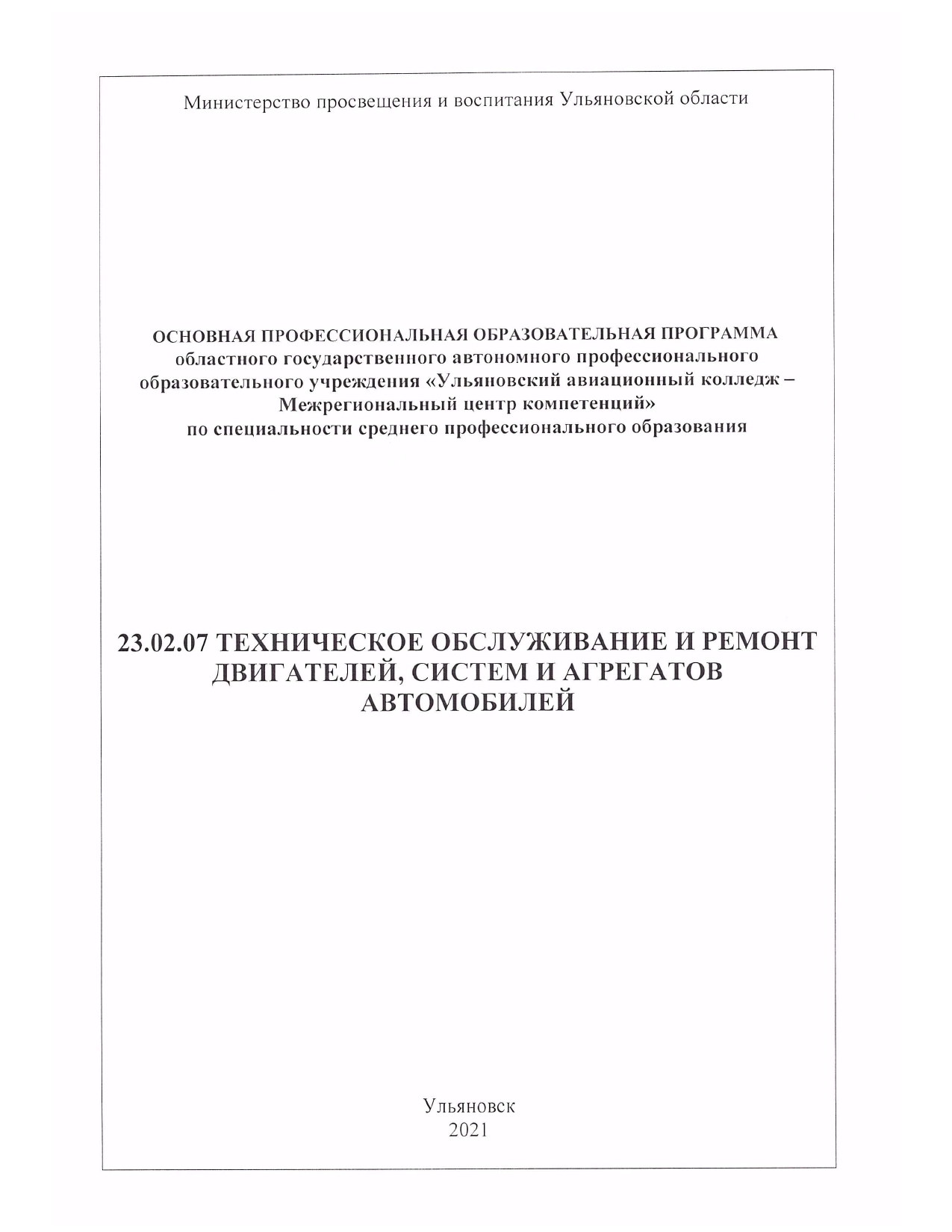 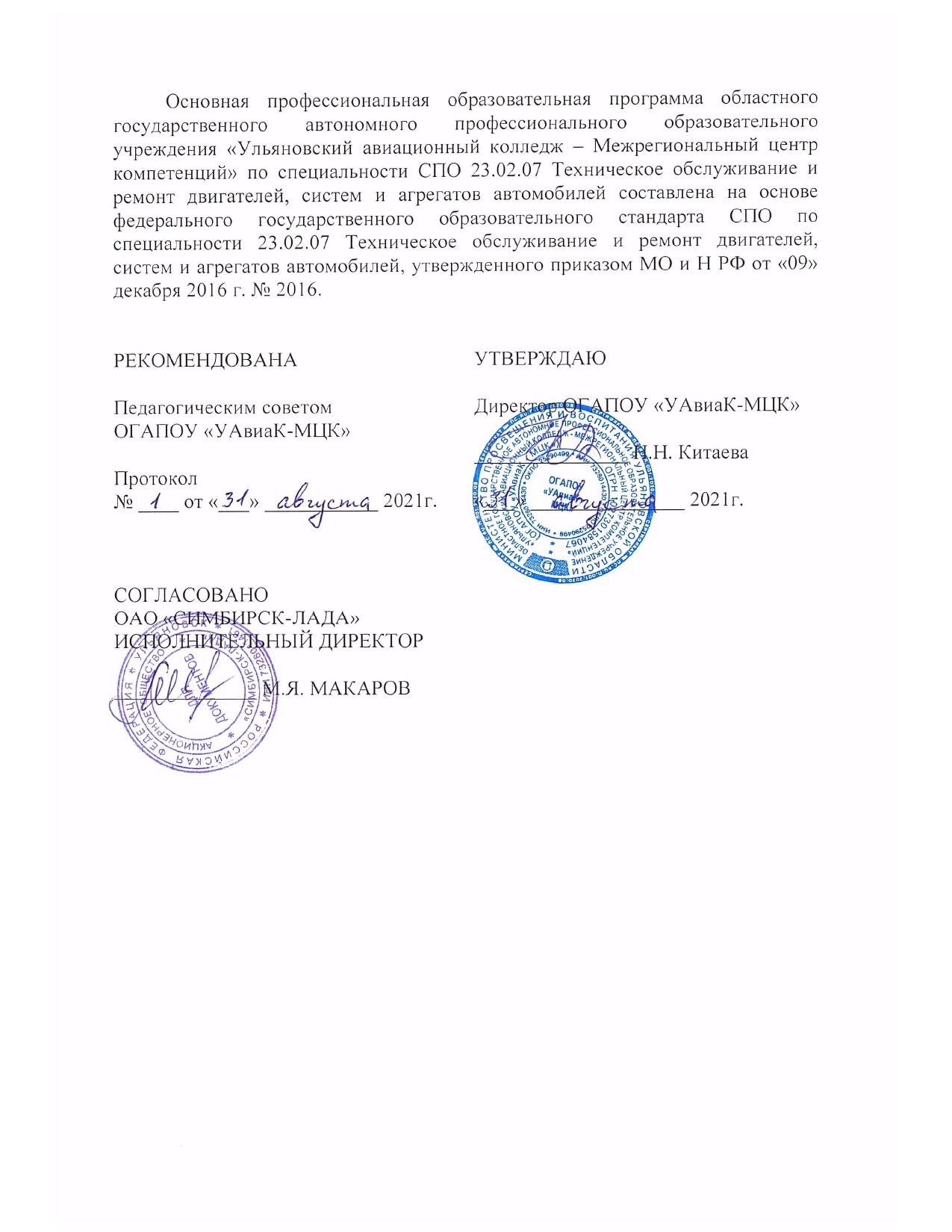 СОДЕРЖАНИЕ1. ОБЩИЕ ПОЛОЖЕНИЯНастоящая основная профессиональная образовательная программа (далее – ОПОП) по специальности среднего профессионального образования 23.02.07 Техническое обслуживание и ремонт двигателей, систем и агрегатов автомобилей разработана на основе федерального государственного образовательного стандарта среднего профессионального образования (далее - ФГОС СПО) по специальности 23.02.07 Техническое обслуживание и ремонт двигателей, систем и агрегатов автомобилей, утвержденного приказом Министерства образования и науки Российской Федерации от 9 декабря 2016 года № 1568 (зарегистрирован Министерством юстиции Российской Федерации 26 декабря ., регистрационный № 44946) (далее – ФГОС СПО).ОПОП определяет объем и содержание среднего профессионального образования по специальности 23.02.07 Техническое обслуживание и ремонт двигателей, систем и агрегатов автомобилей, планируемые результаты освоения образовательной программы, условия образовательной деятельности.1.1. Нормативно-правовые основы разработки ОПОП Федеральный закон Российской Федерации от 29.12.2012 г. № 273 – ФЗ «Об образовании в Российской Федерации» с изменениями;Федеральный закон от 8 июня 2020 г. № 164-ФЗ «О внесении изменений в статьи 71.1 и 108 Федерального закона «Об образовании в Российской Федерации»;Федеральный государственный образовательный стандарт среднего общего образования, утвержденный приказом Министерства образования и науки Российской Федерации от 17 мая 2012 года № 413;Приказ Министерства образования и науки Российской Федерации от 29 октября 2013 года № 1199 «Об утверждении Перечней профессий и специальностей  среднего профессионального образования»;Приказ Министерства образования и науки Российской Федерации от 18 ноября 2015 года № 1350 «О внесении изменений в перечни профессий и специальностей среднего профессионального образования, утвержденные приказом Министерства образования и науки Российской Федерации от 29 октября 2013 года № 1199»;Приказ Министерства образования и науки Российской Федерации  от 25 ноября 2016 года № 1477 «О внесении изменений в некоторые приказы Министерства образования  и науки Российской  Федерации, касающиеся профессий и специальностей среднего профессионального образования»;Приказ Минобрнауки России от 9 декабря 2016 г. № 1568 «Об утверждении федерального государственного образовательного стандарта среднего профессионального образования по специальности 23.02.07 Техническое обслуживание и ремонт двигателей, систем и агрегатов автомобилей» (зарегистрирован Министерством юстиции Российской Федерации 26 декабря 2016 г., регистрационный № 44946);Рекомендации по организации получения среднего общего образования в пределах освоения образовательных программ среднего профессионального образования на базе основного общего образования с учетом требований федеральных государственных образовательных стандартов и получаемой профессии или специальности среднего профессионального образования (Письмо Министерства образования и науки Российской Федерации от 19.12.2014 года № 06-1225);Разъяснения по формированию учебного плана основной профессиональной образовательной программы начального профессионального образования /среднего профессионального образования (письмо Департамента профессионального образования Минобрнауки России совместно с Федеральным институтом развития образования от 20.10.2010 г. № 12-696);Методические рекомендации ЦРПО Московского политехнического университета по разработке учебного плана организации, реализующей образовательные программы среднего профессионального образования по наиболее востребованным, новым и перспективным профессиям и специальностям (2017 год);Примерные программы учебных общеобразовательных дисциплин для профессий НПО и специальностей СПО рекомендованы ФГАУ «ФИРО» (протокол № 3 от 21.07.2015 года);Приказ Министерства образования и науки Российской Федерации от 29 июня 2017 года № 613 «О внесении изменений в федеральный государственный образовательный стандарт среднего общего образования, утвержденный приказом Министерства образования и науки Российской Федерации от 17 мая 2012 г. № 413»;Порядок организации и осуществления образовательной деятельности по программам среднего профессионального образования, утвержденного приказом Министерства образования и науки Российской Федерации от 14 июня 2013 г. № 464 (в ред. от 15.12.2014 г. № 1580);Порядок проведения государственной итоговой аттестации по образовательным программам среднего профессионального образования, утвержденного Приказом Министерства образования и науки Российской Федерации от 16 августа 2013г. № 968 с изменениями, внесенными приказом Министерства образования и науки РФ от 17.11.2017 года № 1138;Приказ Минобрнауки России от 14 июня . № 464 «Об утверждении Порядка организации и осуществления образовательной деятельности по образовательным программам среднего профессионального образования» (зарегистрирован Министерством юстиции Российской Федерации 30 июля ., регистрационный № 29200) (далее – Порядок организации образовательной деятельности);Приказ Минобрнауки России от 16 августа . № 968 «Об утверждении Порядка проведения государственной итоговой аттестации по образовательным программам среднего профессионального образования» (зарегистрирован Министерством юстиции Российской Федерации 1 ноября ., регистрационный № 30306);Приказ Минобрнауки России от 18 апреля . № 291 «Об утверждении Положения о практике обучающихся, осваивающих основные профессиональные образовательные программы среднего профессионального образования» (зарегистрирован Министерством юстиции Российской Федерации 14 июня ., регистрационный № 28785) с изменениями, внесенными приказом Минобрнауки от 18.08.2016г.№1061;Профессиональный стандарт 31.007 Специалист по сборке агрегатов и автомобиля, утвержденный приказом Министерства труда и социальной защиты Российской Федерации от 11 ноября 2014 г. № 877н (зарегистрирован Министерством юстиции Российской Федерации 28 ноября 2014 г., регистрационный № 34979).1.2. Перечень сокращений, используемых в тексте ОПОП:2. ОБЩАЯ ХАРАКТЕРИСТИКА ОБРАЗОВАТЕЛЬНОЙ ПРОГРАММЫКвалификация выпускника основной профессиональной образовательной программы 23.02.07 Техническое обслуживание и ремонт двигателей, систем и агрегатов автомобилей – специалист.Это специальность, входящая в список ТОП-50 наиболее востребованных на рынке труда, новых и перспективных профессий, требующих среднего профессионального образования.Получение среднего профессионального образования по данной специальности осуществляется ОГАПОУ «Ульяновский авиационный колледж – Межрегиональный центр компетенций»Обучение ведется на русском языке в очной  и заочной формах.Право на реализацию настоящей ОПОП СПО предоставлено Министерством образования и науки Ульяновской области на основании лицензии на осуществление образовательной деятельности от 11 августа 2016 года № 2987.В реализации ОПОП СПО задействованы базовое предприятие ОАО «Симбирск-Лада», в Автосервисе «ЮСТА», ИП Пресняков А.А. и другие предприятия по ремонту и техническому обслуживанию автомобилей города, в которых обучающиеся проходят производственную практику.Сроки получения среднего профессионального образования по данной специальности  в очной форме обучения определены ФГОС СПО:3г.10мес.- на базе основного общего образования.При обучении обучающихся по индивидуальному учебному плану срок получения образования по образовательной программе вне зависимости от формы обучения составляет не более срока получения образования, установленного для соответствующей формы обучения. 3. ХАРАКТЕРИСТИКА ПРОФЕССИОНАЛЬНОЙ ДЕЯТЕЛЬНОСТИ ВЫПУСКНИКА3.1. Область профессиональной деятельности выпускников: 17 Транспорт, 33 Сервис, оказание услуг населению (торговля, техническое обслуживание, ремонт, предоставление персональных услуг, услуги гостеприимства, общественное питание и прочее) (При реализации образовательной программы образовательная организация вправе применять электронное обучение и дистанционные образовательные технологии. Приказ Министерства труда и социальной защиты Российской Федерации от 29 сентября 2014 г. № 667н "О реестре профессиональных стандартов (перечне видов профессиональной деятельности)" (зарегистрирован Министерством юстиции Российской Федерации 19 ноября 2014 г., регистрационный № 34779).3.2. Характеристика профессиональной деятельности выпускникаВыпускник, освоивший образовательную программу, должен быть готов к выполнению следующих видов деятельности:Техническое обслуживание и ремонт автомобильных двигателей;Техническое обслуживание и ремонт электрооборудования и электронных систем автомобилей;Техническое обслуживание и ремонт шасси автомобилей;Проведение кузовного ремонта;Организация процесса по техническому обслуживанию и ремонту автомобиля;Организация процесса модернизации и модификации автотранспортных средств.Образовательная программа, реализуемая на базе основного общего образования, разрабатывается на основе требований федерального государственного образовательного стандарта среднего общего образования и ФГОС СПО с учетом получаемой специальности.Настоящая программа подготовки специалистов среднего звена предусматривает изучение следующих  учебных циклов:общеобразовательного;общего гуманитарного и социально-экономического;математического и общего естественнонаучного;общепрофессионального;профессионального;и разделов:учебная практика;производственная практика;производственная практика (преддипломная);промежуточная аттестация;государственная итоговая аттестация.В указанных циклах выделяется объем работы обучающихся во взаимодействии с преподавателем по видам учебных занятий и самостоятельной работы обучающихся.В учебные циклы включается промежуточная аттестация обучающихся, которая осуществляется в рамках освоения указанных циклов в соответствии с разработанными преподавателями фондами оценочных средств.При реализации ОПОП по специальности 23.02.07 Техническое обслуживание и ремонт двигателей, систем и агрегатов автомобилей проводятся учебная (11 недель) и производственная (12 недель) практики.Учебный план предусматривает производственную преддипломную практику в объеме 144 часов (4 недели).Учебная и производственная практики проводятся концентрированно в несколько периодов с целью освоения видов профессиональной деятельности, приобретения практического опыта и формирования профессиональных компетенций в привязке к профессиональным модулям.Содержание заданий по учебной и производственной практикам разрабатывается, исходя из содержания профессионального модуля. Производственная практика проводится на основе договоров о сотрудничестве, заключенных между предприятиями и колледжем.Обязательным для обучающихся 1-го курса является выполнение индивидуального проекта.В счет часов, отведенных на общеобразовательные дисциплины, осуществляется выполнение индивидуального проекта, на который в учебном плане отведено 39 часов аудиторной нагрузки.В состав общеобразовательных дисциплин за счет часов вариативной части введены дисциплины:История Ульяновской области в объеме 32 часов;Этика в объеме 32 часов;Астрономия в объеме 36 часов.В состав общепрофессиональных дисциплин в счет часов вариативной части введены дисциплины:Эффективное поведение на рынке труда в объеме 36 часовОсновы предпринимательской деятельности в объеме 36 часов.Часы вариативной части дают возможность расширения основных видов деятельности, к которым должен быть готов выпускник, освоивший образовательную программу согласно получаемой квалификации, углубления подготовки обучающегося, а также получения дополнительных компетенций, необходимых для обеспечения конкурентоспособности выпускников в соответствии с запросами работодателей и регионального рынка труда.В ходе реализации ОПОП СПО проводятся консультации, которые включаются в объем часов учебных циклов. Виды консультаций – индивидуальные и групповые по темам и разделам, определенным преподавателями.Реализация ОПОП СПО обеспечена педагогическими работниками, имеющими высшее профессиональное образование и опыт работы по профилю специальности.После завершения изучения профессионального модуля ПМ.04 «Выполнение работ по одной или нескольким профессиям рабочих, должностям служащих» обучающиеся получают рабочую профессию «Слесарь по ремонту автомобилей, водитель автомобиля».Промежуточная аттестация проводится в форме зачетов, дифференцированных зачетов, экзаменов и экзаменов (квалификационных). В течение учебного года проводится не более 8 экзаменов и 10 зачетов и дифференцированных зачетов без учета зачетов по физической культуре.По профессиональным модулям обязательной формой промежуточной аттестации является экзамен (квалификационный), который проводится с участием представителей работодателей.По специальности 23.02.07 Техническое обслуживание и ремонт двигателей, систем и агрегатов автомобилей запланировано выполнение 3-х курсовых проектов:по дисциплине «Техническая механика»;по ПМ.01 «Техническое обслуживание и ремонт автотранспортных средств»;по ПМ.02 «Организация процессов по техническому обслуживанию и ремонту автотранспортных средств».После завершения изучения дисциплины «Безопасность жизнедеятельности» обучающиеся - юноши проходят военные учебные сборы.Объем самостоятельной работы обучающихся определяется преподавателями учебных дисциплин и профессиональных модулей в пределах учебных часов, отведенных на дисциплины и модули в объеме, необходимом для выполнения заданий самостоятельной работы обучающихся, предусмотренных тематическим планом и содержанием учебных дисциплин и профессиональных модулей. Государственная итоговая аттестация проводится в форме защиты выпускной квалификационной работы (дипломного проекта). Демонстрационный экзамен проводится в виде государственного экзамена.Процент практикоориентированности по ОПОП СПО 23.02.07 Техническое обслуживание и ремонт двигателей, систем и агрегатов автомобилей   составляет 60,6 %.3.3. Соответствие профессиональных модулей присваиваемой квалификации (п.1.11/1.12 ФГОС)4. ПЛАНИРУЕМЫЕ РЕЗУЛЬТАТЫ ОСВОЕНИЯ ОБРАЗОВАТЕЛЬНОЙ ПРОГРАММЫ4.1. Общие компетенции4.2. Профессиональные компетенции4.3 Личностные результаты5. СТРУКТУРА ОБРАЗОВАТЕЛЬНОЙ ПРОГРАММЫСтруктура образовательной программы включает обязательную и вариативную части. Вариативная часть образовательной программы дает возможность расширения основных видов деятельности, согласно выбранной квалификации, углубления подготовки обучающегося, а также получения дополнительных компетенций, необходимых для обеспечения конкурентоспособности выпускника в соответствии с запросами регионального рынка труда.Образовательная программа имеет следующую структуру:общеобразовательный цикл;общий гуманитарный и социально-экономический цикл;математический и естественно - научный цикл;общепрофессиональный цикл; профессиональный цикл;государственная итоговая аттестация, которая завершается присвоением квалификации специалиста среднего звена.5.1. Пояснительная записка к учебному  плануНастоящий учебный план основной профессиональной образовательной программы среднего профессионального образования областного государственного автономного профессионального образовательного учреждения «Ульяновский авиационный колледж - Межрегиональный центр компетенций» разработан на основе:          - Федерального закона Российской Федерации от 29.12.2012г. №273 – ФЗ «Об образовании в Российской Федерации» с изменениями;         -  Федерального закона от 8 июня 2020 г. № 164-ФЗ «О внесении изменений в статьи 71.1 и 108 Федерального закона «Об образовании в Российской Федерации»;- ФЕДЕРАЛЬНОГО ГОСУДАРСТВЕННОГО ОБРАЗОВАТЕЛЬНОГО СТАНДАРТА СРЕДНЕГО ПРОФЕССИОНАЛЬНОГО ОБРАЗОВАНИЯ ПО СПЕЦИАЛЬНОСТИ 23.02.07 Техническое обслуживание и ремонт двигателей, систем и агрегатов автомобилей, утвержденного приказом Министерства образования и науки Российской Федерации № 1568 от 09.12.2016 (зарегистрированного в Министерстве юстиции России 26.12.2016 №44946);-Федерального государственного образовательного стандарта среднего общего образования, утвержденного приказом Министерства образования и науки Российской Федерации от 17.05.2012 г. №413 в редакции Приказа Минобрнауки России от 29.12.2014 г. № 1645;-Примерной основной образовательной программы по специальности 23.02.07 Техническое обслуживание и ремонт двигателей, систем и агрегатов автомобилей, зарегистрированной в государственном реестре примерных ООП под № 23.02.07 – 170502 от 02.05.2017г.-Письма Департамента профессионального образования Министерства образования и науки РФ совместно с ФИРО от 20.10.2010 № 12-696 «О разъяснениях по формированию учебного плана ОПОП НПО/СПО»;-Письма Департамента государственной политики в сфере подготовки рабочих кадров и ДПО Министерства образования и науки РФ от 17.03.2015 г. № 06-259 с рекомендациями по организации получения среднего общего образования в пределах освоения образовательной программы СПО на базе основного общего образования с учетом требований Федеральных государственных образовательных стандартов и получаемой профессии или специальности СПО;-Приказа Министерства образования и науки РФ от 29.10.2013 г. №1199 «Об утверждении Перечней профессий и специальностей СПО»;-Приказа Министерства образования и науки РФ от 25.11.2016 г. №1477 «О внесении изменений в некоторые приказы Министерства образования и науки Российской Федерации, касающиеся профессий и специальностей среднего профессионального образования;-Приказа Министерства образования и науки от 14 июня 2013 г. № 464 «Об утверждении Порядка организации и осуществления образовательной деятельности по образовательным программам СПО»;-Приказа Министерства образования и науки РФ от 16 августа 2013 г. №968 «Об утверждении Порядка проведения государственной итоговой аттестации по образовательным программам СПО»;-Приказа Министерства образования и науки РФ от 18.04.2013 г. №291 «Об утверждении Положения о практике обучающихся, осваивающих основные профессиональные образовательные программы среднего профессионального образования» с изменениями, внесенными приказом Минобрнауки от 18.08.2016г.№1061;-Требований 2 – 4 разделов ФГОС СПО по специальности;-Устава ОГАПОУ «Ульяновский авиационный колледж – Межрегиональный центр компетенций».Получение СПО по специальности 23.02.07 Техническое обслуживание и ремонт двигателей, систем и агрегатов автомобилей допускается только в образовательной организации.Реализация данной образовательной программы может осуществляться колледжем самостоятельно и посредством сетевой формы.ОПОП реализуется на базе основного общего образования с нормативным сроком обучения 3г.10месяцев.Квалификация выпускника – специалист.При реализации образовательной программы может применяться электронное обучение и дистанционные образовательные технологии.При угрозе возникновения  и возникновении отдельных чрезвычайных ситуаций, введения режима повышенной готовности или чрезвычайной ситуации на всей территории Российской Федерации либо на её части реализация образовательных программ и  проведение государственной итоговой аттестации, завершающей освоение основных профессиональных образовательных программ, осуществляется с применением электронного обучения, дистанционных образовательных технологий вне зависимости от ограничений, предусмотренных во ФГОС СПО или в перечне профессий, направлений подготовки, специальностей, реализация образовательных программ по которым не допускается с применением исключительно дистанционных образовательных технологий, если реализация указанных образовательных программ и проведение государственной итоговой аттестации без применения указанных технологий и перенос сроков обучения невозможны.Учебная деятельность обучающихся предусматривает следующие основные виды учебных занятий: урок, практическое занятие, лабораторное занятие, консультация, лекция, семинар, самостоятельная работа, выполнение курсового проекта, практика, а также другие виды учебной деятельности, определенные учебным планом.Для всех видов аудиторных занятий академический час устанавливается продолжительностью 45 минут. Академические часы группируются парами.В колледже установлена шестидневная рабочая неделя.В структуру настоящего рабочего учебного плана входят:общеобразовательный цикл;общий гуманитарный и социально-экономический цикл;математический и общий естественнонаучный цикл;общепрофессиональный цикл;профессиональный цикл.В указанных циклах выделяется объем работы обучающихся во взаимодействии с преподавателем по видам учебных занятий и самостоятельной работы обучающихся.В учебные циклы включается промежуточная аттестация обучающихся, которая осуществляется в рамках освоения указанных циклов в соответствии с разработанными преподавателями фондами оценочных средств.Недельная нагрузка обучающихся при проведении учебных занятий и практики не превышает 36 часов.При реализации ОПОП по специальности 23.02.07 Техническое обслуживание и ремонт двигателей, систем и агрегатов автомобилей проводятся учебная (11 недель) и производственная (12 недель) практики.Объем часов, отведенный на проведение практик, составляет 828 часов (23 недели), из них 432 часа (12 недель) – за счет обязательных часов профессионального цикла и 396 часов (11 недель) – за счет вариативной части. Учебный план предусматривает производственную преддипломную практику в объеме 144 часов (4 недели).Учебная и производственная практики проводятся концентрированно в несколько периодов с целью освоения видов профессиональной деятельности, приобретения практического опыта и формирования профессиональных компетенций в привязке к профессиональным модулям.В случае особых эпидемиологических и чрезвычайных ситуаций производится корректировка графика учебного процесса  и учебная и производственная практики проводятся рассредоточено в течение учебного года.Содержание заданий по учебной и производственной практикам разрабатывается, исходя из содержания профессионального модуля. По учебной и производственной практикам разрабатываются рабочие программы. Производственная практика для обучающихся по ОПОП специальности 23.02.07 Техническое обслуживание и ремонт двигателей, систем и агрегатов автомобилей организуется на базовом предприятии ОАО «Симбирск-Лада», в Автосервисе «ЮСТА», ИП Пресняков А.А. и других предприятиях по ремонту и техническому обслуживанию автомобилей города. Обучающиеся направляются на практику в периоды, определенные календарным графиком учебного процесса на текущий учебный год.Производственная практика проводится на основе договоров о сотрудничестве, заключенных между предприятиями и колледжем.Руководителями практики от колледжа являются преподаватели междисциплинарных курсов профессиональных модулей, определенные приказом директора. Руководителями практики от организаций являются специалисты и руководители структурных подразделений, назначенные приказами руководителей данных организаций.Аттестация по итогам учебной и производственной практик проводится в форме защиты отчетов в счет объема часов, отведенных на соответствующий этап практики. Оценка, выставляемая по итогам практики - «дифференцированный зачет» (по 5-ти балльной шкале).При проведении экзаменов (квалификационных) как формы промежуточной аттестации по ОПОП, проводится независимая оценка результатов обучения с участием представителей работодателей. На экзамене (квалификационном) проверяется готовность обучающегося к выполнению указанного вида профессиональной деятельности и сформированность у него компетенций по конкретному профессиональному модулю. В результате по итогам экзамена (квалификационного) принимается решение об освоении, либо о неосвоении вида профессиональной деятельности, определенного дидактическим содержанием профессионального модуля, включая задания по учебной и производственной практикам и выставляется оценка по пятибалльной шкале.Экзамен (квалификационный) проводится в следующих формах по:-ПМ.01 Техническое обслуживание и ремонт автотранспортных средств –– выполнение комплексного практического задания на рабочем месте;-ПМ.02 Организация процессов по техническому обслуживанию и ремонту автотранспортных средств – выполнение комплексного практического задания на рабочем месте;-ПМ.03 Организация процессов модернизации и модификации автотранспортных средств – выполнение комплексного практического задания на рабочем месте;-ПМ.04 выполнение практического задания (квалификационной пробы) по профессии «Слесарь по ремонту автомобилей, водитель автомобиля».Преддипломная практика является завершающим этапом обучения обучающихся и проводится после прохождения всех дисциплин и профессиональных модулей, предусмотренных учебным планом, а также положительных итогов аттестации по ним.В ходе преддипломной практики обучающиеся осуществляют сбор материалов для выполнения выпускной квалификационной работы, приобретают практический опыт для выполнения заданий демонстрационного экзамена, проводят анализ деятельности данной организации, как объекта исследования, согласно теме и заданию, обозначенных в ВКР.Текущий контроль сформированности компетенций, умений и знаний проводится в соответствии с Положениями «О Порядке организации и проведения текущего контроля успеваемости и промежуточной аттестации, обучающихся по учебным дисциплинам и профессиональным модулям»» и «Об организации обучения обучающихся с применением рейтинговой интенсивной технологии модульного обучения «РИТМ»». Количество контрольных работ, выступающих видом рубежного контроля, определяется количеством разделов в календарно-тематическом плане и может быть изменено в соответствии с «Картой контроля умений и знаний обучающихся по дисциплине или МДК».Все дисциплины и профессиональные модули являются обязательными для аттестации элементами. Их освоение завершается одной из возможных форм промежуточной аттестации:по дисциплинам общеобразовательного цикла - дифференцированным зачетом или экзаменом;по дисциплинам профессионального цикла и циклов ОГСЭ и МЕН – зачетом, дифференцированным зачетом или экзаменом;по МДК – дифференцированным зачетом или экзаменом.По профессиональным модулям обязательной формой промежуточной аттестации является экзамен (квалификационный), который учитывается при подсчете общего количества экзаменов в учебном году. Экзамен (квалификационный) проводится после завершения этапов учебной и производственной практик, относящихся к соответствующему профессиональному модулю.В дни проведения экзаменов не планируются другие виды учебной деятельности. Объем времени на проведение экзамена (квалификационного) учитывается в объеме часов, отведенных на промежуточную аттестацию.Контроль учебной работы обучающихся в течение семестра включает следующие этапы:-предварительная аттестация – проводится за один месяц до начала экзаменационной сессии (согласно календарному графику учебного процесса);-зачетная неделя – последняя неделя текущего семестра;-экзаменационная сессия – определяется календарным графиком учебного процесса и планируется для проведения промежуточной аттестации.Предварительная аттестация проводится с целью предварительного анализа результатов учебной работы обучающихся, предупреждения обучающихся и их родителей о возможных последствиях низкой успеваемости, а также для повышения уровня качества подготовки обучающихся.В период зачетной недели проводятся зачеты и дифференцированные зачеты по дисциплинам и междисциплинарным курсам, не выносимым на экзаменационную сессию. По итогам проведенного зачета обучающийся получает оценку «зачет», по итогам дифференцированного зачета - оценку по 5-ти балльной шкале. Оценка «зачет» выставляется по дисциплинам, не являющимся определяющими при формировании профессиональных компетенций. Оценки по итогам дифференцированных зачетов и экзаменов по 5-ти балльной шкале выставляются по дисциплинам и междисциплинарным курсам, формирующим профессиональные компетенции, учитываемые при дальнейшем обучении в ВУЗах и трудоустройстве выпускников.Количество экзаменов в каждом учебном году не превышает 8-ми, а суммарное количество зачетов и дифференцированных зачетов -10-ти (без учета зачетов по физической культуре).По специальности 23.02.07 Техническое обслуживание и ремонт двигателей, систем и агрегатов автомобилей запланировано выполнение 3-х курсовых проектов:по дисциплине «Техническая механика» в 4-ом семестре;по ПМ.01 Техническое обслуживание и ремонт автотранспортных средств (МДК.01.03) – в 5-ом семестре;по ПМ.02 Организация процессов по техническому обслуживанию и ремонтуавтотранспортных средств (МДК.02.02) – в 7-ом семестре.Курсовые проекты планируются после окончания изучения дисциплин и междисциплинарных курсов или соответствующих их разделов. Консультации по курсовому проектированию проводятся в пределах времени, отведенного на изучение дисциплин и междисциплинарных курсов. При курсовом проектировании может осуществляться деление групп на подгруппы численностью 8-15 человек в зависимости от численности обучающихся в группе.При планировании самостоятельной работы обучающихся преподаватели могут использовать следующие виды заданий: решение упражнений и задач по моделированию, выполнение расчетно-графических работ, анализ производственных ситуаций, решение ситуационных производственных задач, подготовка к деловым играм и участие в них, работа на тренажерах, подготовка рефератов, докладов, сообщений, подготовка к семинарам, постановка экспериментов, исследовательская и аналитическая работа и др.После завершения изучения дисциплины «Безопасность жизнедеятельности» обучающиеся - юноши проходят учебные военные сборы. При изучении дисциплины «Безопасность жизнедеятельности» часть учебного времени, отведенная на изучение основ военной службы, для групп девушек может использоваться на освоение основ медицинских знаний.Государственная итоговая аттестация проводится в форме защиты выпускной квалификационной работы (дипломного проекта). В структуру государственной итоговой аттестации введен демонстрационный экзамен, который по решению выпускающей цикловой методической комиссии может быть включен в выпускную квалификационную работу или проводиться в виде государственного экзамена. Это решение регламентируется Программой государственной итоговой аттестации, которая разрабатывается преподавателями выпускающей ЦМК, согласовывается с работодателями, рассматривается на заседании педагогического совета, утверждается директором колледжа и доводится до сведения обучающихся не позднее 6-ти месяцев до начала государственной итоговой аттестации.Перечень тем и заданий для ВКР определяется Программой государственной итоговой аттестации, которая ежегодно пересматривается на заседаниях выпускающей цикловой методической комиссии.В ходе преддипломной практики и выполнения выпускных квалификационных работ с обучающимися проводятся групповые и индивидуальные консультации, в том числе в виде тренировочных занятий для подготовки к демонстрационному экзамену.Дисциплина «Физическая культура» реализуется за счет 3-х часов на первом курсе и 2-х часов на последующих курсах аудиторных занятий и 2-х часов самостоятельной учебной нагрузки за счет занятий в спортивных клубах, секциях. Общий объем дисциплины «Физическая культура» не может быть менее 160 академических часов.В соответствии с Письмом Департамента государственной политики в сфере подготовки рабочих кадров и ДПО Министерства образования и науки РФ от 17.03.2015 г. №06-259 с рекомендациями по организации получения среднего общего образования в пределах освоения образовательной программы СПО на базе основного общего образования с учетом требований Федеральных государственных образовательных стандартов и получаемой специальности СПО на специальности 23.02.07 Техническое обслуживание и ремонт двигателей, систем и агрегатов автомобилей изучение общеобразовательных дисциплин проводится по учебному плану для специальностей технического профиля.В общеобразовательном цикле выделены базовые и профильные дисциплины. Базовыми дисциплинами являются: русский язык, литература, иностранный язык, история, физическая культура, основы безопасности жизнедеятельности, химия, обществознание (включая экономику и право), биология, география, экология, астрономия.Профильными дисциплинами являются: математика, информатика, физика.В общеобразовательный цикл введены дополнительные дисциплины: история Ульяновской области, этика. Обязательным для обучающихся 1-го курса является выполнение индивидуального проекта.На индивидуальный проект отведено 39 часов аудиторной нагрузки.Объем часов, отведенный на вариативную часть циклов ОПОП, распределяется на введение новых дисциплин в общеобразовательный и общепрофессиональный циклы, увеличение объема часов на практику, а также расширение и углубление содержания профессиональных модулей и получение дополнительных компетенций, необходимых для обеспечения конкурентоспособности выпускника в соответствии с запросами работодателей и регионального рынка труда. За счет часов вариативной части ОПОП СПО в общеобразовательный цикл добавлены дисциплины в объеме 100 часов, в т.ч.:-История Ульяновской области в объеме 32 часов,-Этика в объеме 32 часов;-Астрономия в объеме 36 часов.К общепрофессиональным добавлены дисциплины:-Эффективное поведение на рынке труда – 36 часов.-Основы предпринимательской деятельности - 36 часов.На новые дисциплины, введенные в общепрофессиональный цикл (добавленные к общепрофессиональным дисциплинам) отведено 72 часа из вариативной части.Объем практики увеличен до 828 часов (до 23 недель).Часы вариативной части предназначены для расширения и углубления подготовки, определяемой содержанием обязательной части, для формирования дополнительных профессиональных компетенций, необходимых для обеспечения конкурентоспособности выпускника в соответствии с запросами работодателей и возможностями продолжения обучения в ВУЗах.Выпускник, осваивающий образовательную программу по специальности 23.02.07 Техническое обслуживание и ремонт двигателей, систем и агрегатов автомобилей должен быть готов к выполнению следующих основных видов деятельности:- Техническое обслуживание и ремонт автомобильных двигателей;- Техническое обслуживание и ремонт электрооборудования и электронных систем автомобилей;- Техническое обслуживание и ремонт шасси автомобилей;- Проведение кузовного ремонта;- Организация процесса по техническому обслуживанию и ремонту автомобиля;- Организация процесса модернизации и модификации автотранспортных средств.Объем часов профессиональных модулей составляет 1626 часов час.Объем часов общепрофессиональных дисциплин составляет 750 часов. Процент практикоориентированности по ОПОП СПО 23.02.07 Техническое обслуживание и ремонт двигателей, систем и агрегатов автомобилей составляет 60,6 %Объем самостоятельной работы обучающихся определяется преподавателями учебных дисциплин и профессиональных модулей в пределах учебных часов, отведенных на дисциплины и модули в объеме, необходимом для выполнения заданий самостоятельной работы обучающихся, предусмотренных тематическим планом и содержанием учебных дисциплин и профессиональных модулей.Рабочий учебный план и  календарный график учебного процесса представлен в Приложении А.5.2  Рабочие программы учебных дисциплин, профессиональных модулей, практикРабочие программы учебных дисциплин общеобразовательного цикла представлены в Приложении Б.Рабочие программы учебных дисциплин общего гуманитарного и социально-экономического цикла представлены в Приложении В.Рабочие программы учебных дисциплин математического и естественно - научного цикла представлены в Приложении Г.Рабочие программы учебных дисциплин общепрофессионального цикла представлены в Приложении Д.Рабочие программы профессиональных модулей профессионального цикла представлены в Приложении Е.5.3 Рабочая программа воспитанияРабочая программа воспитания: https://www.uaviak.ru/images/23.02.07%20(%D0%90%D0%94%D0%A1)%20%20%D0%A0%D0%9F%20%D0%B2%D0%BE%D1%81%D0%BF%D0%B8%D1%82%D0%B0%D0%BD%D0%B8%D1%8F.pdf5.4 Примерный календарный план воспитательной работыПримерный календарный план воспитательной работы: https://www.uaviak.ru/images/23.02.07%20(%D0%90%D0%94%D0%A1)%20%20%D0%A0%D0%9F%20%D0%B2%D0%BE%D1%81%D0%BF%D0%B8%D1%82%D0%B0%D0%BD%D0%B8%D1%8F.pdf6. УСЛОВИЯ РЕАЛИЗАЦИИ ОБРАЗОВАТЕЛЬНОЙ ПРОГРАММЫ6.1. Требования к материально - техническому оснащению основной профессиональной образовательной программы6.1.1. Учебные аудитории для проведения занятий всех видов, предусмотренных образовательной программой, в том числе групповых и индивидуальных консультаций, текущего контроля и промежуточной аттестации, а также помещения для самостоятельной работы, мастерские и лаборатории, оснащены оборудованием, техническими средствами обучения и материалами, учитывающими требования международных стандартов.Кабинеты:русского языка и литературы;кабинет иностранного языка;cоциально-экономических дисциплин;биологии и экологии;химии;географии;математики;информатики;информационных технологий в профессиональной деятельности;физики;истории и обществознания;экономики и менеджмента; Инженерной графики;Технической механики;Электротехники и электроники;Материаловедения;Метрологии, стандартизации, сертификации;Информационных технологий в профессиональной деятельности;Правового обеспечения профессиональной деятельности;Охраны труда;Безопасности жизнедеятельности;Устройства автомобилей;Автомобильных эксплуатационных материалов;Технического обслуживания и ремонта автомобилей;Технического обслуживания и ремонта двигателей;Технического обслуживания и ремонта электрооборудования;Технического обслуживания и ремонта шасси автомобилей;Ремонта кузовов автомобилей;Лаборатории:Химии;Информатики;Физики;Технической механики;Электротехники и электроники;Материаловедения;Автомобильных эксплуатационных материалов;Автомобильных двигателей;Электрооборудования автомобилей;Мастерские:Слесарно-станочная;Сварочная;Разборочно-сборочная;Технического обслуживания автомобилей, включающая участки:уборочно-моечныйдиагностическийслесарно-механическийкузовнойокрасочный6.1.2. Требования к оснащению баз практикРеализация образовательной программы предполагает обязательную учебную и производственную практику.Учебная практика реализуется в мастерских профессиональной образовательной организации и требует наличия оборудования, инструментов, расходных материалов, обеспечивающих выполнение всех видов работ, определенных содержанием программ профессиональных модулей, в том числе оборудования и инструментов, используемых при проведении чемпионатов WorldSkills и указанных в инфраструктурных листах конкурсной документации WorldSkills по одной из компетенций  «Ремонт и обслуживание легковых автомобилей», «Кузовной ремонт», «Автопокраска», «Обслуживание грузовой техники»  (или их аналогов). Оборудование предприятий и технологическое оснащение рабочих мест производственной практики соответствует содержанию деятельности и даёт возможность обучающемуся овладеть профессиональными компетенциями по всем осваиваемым видам деятельности, предусмотренным программой с использованием современных технологий, материалов и оборудования.6.1.3 Материально-техническое обеспечение воспитательной работыИмеющаяся материально-техническая база обеспечивает проведение всех видов воспитательных мероприятий, указанных в рабочей программе воспитания и соответствует санитарно-техническим и противопожарным правилам и нормам.Для организации воспитательной работы предусмотрено наличие оборудованных помещений:для работы органа студенческого самоуправления – кабинет 101, оснащенный мебелью, орг.техникой, флипчартами; для организации и проведения культурного студенческого досуга и занятий художественным творчеством – 2 актовых зала, оснащенных мебелью, осветительной техникой, звуковой аппаратурой (колонки, микшерный пульт, радиомикрофоны, проектор), использование которых обеспечивает качественное воспроизведение фонограмм, звука, видеоизображений, а также световое оформление мероприятия. Кондиционер в актовом зале способствует созданию комфортного микроклимата;для проведения круглых столов, конференций, встреч, собраний – конференц зал на 40 мест, оснащенной 8 компьютерами, экраном, звуковой системой. Для создания благоприятного микроклимата – 3 кондиционера.для работы психолого-педагогических и социологических служб (2 кабинета психолога, кабинет социального педагога), оснащенных мебелью и орг.техникой; объекты социокультурной среды – библиотека с читальным залом на 80 мест, оснащенным 5 компьютерами, мультимедийной установкой, экраном и медиатека, оснащенная 14 компьютерами с подключением к сети Интернет, интерактивной доской. проектором, ЭБС Znanium.com., издательство «Инфра-М»;для организации и проведения спортивных мероприятий – 2 спортивных зала, спортивная площадка, оснащённые игровым, спортивным оборудованием и инвентарём.Материально-техническое обеспечение воспитательной работы предусматривает возможность: проведения массовых мероприятий, собраний, представлений, досуга и общения обучающихся, группового просмотра кино- и видеоматериалов, организации сценической работы, театрализованных представлений; выпуска печатных и электронных изданий, теле- и радиопрограмм и т.д.; художественного творчества с использованием современных инструментов и технологий, реализации художественно-оформительских и издательских проектов; систематических занятий физической культурой и спортом, проведения секционных спортивных занятий, участия в физкультурно-спортивных и оздоровительных мероприятиях; выполнения нормативов комплекса ГТО; обеспечения доступа к информационным ресурсам Интернета, учебной и художественной литературе, коллекциям медиаресурсов на электронных носителях, к множительной технике для тиражирования учебных и методических тексто-графических и аудио- и видеоматериалов, результатов творческой, научно-исследовательской и проектной деятельности обучающихся. 6.2 Учебно-методическое и информационное обеспечение образовательной программыВедущими функциями библиотеки образовательного учреждения являются: информационно-библиографическое обслуживание пользователей с целью наиболее полного удовлетворения их запросов; формирование учебного фонда (печатного и электронного) в соответствии с требованиями ФГОС СПО; воспитание информационной культуры пользователя.	В колледже имеется библиотека, расположенная  в двух корпусах, общей площадью 360 квадратных метров с абонементом, читальным залом на 80 посадочных мест, книгохранилищем (69 766 экз.), компьютерными залами (корп. №1 – 6 ПК, корп. №2 – 14 ПК). Также в библиотеке имеется система библиотечных каталогов и картотек, созданы электронный каталог и электронная база учебно-методических пособий.	Библиотечный фонд укомплектован печатными и электронными изданиями основной и дополнительной учебной литературы по дисциплинам всех циклов рабочего учебного плана по специальности, изданной за последние 5 лет. Библиотечный фонд кроме учебной литературы включает официальные, справочно-библиографические и периодические издания в расчете 1-2 экземпляра на каждые 100 обучающихся. Каждому обучающемуся обеспечен доступ к комплектам периодических изданий, состоящим из 3 и более наименований отечественных журналов по специальности.	Библиотека колледжа сотрудничает с ООО «Знаниум» по предоставлению права доступа к ЭБС ZNANIUM.COM с возможностью чтения учебных изданий и скачивания 10% от текста учебника (договор № 4725 от 31.10.2020г.) и Методическим центром по библиотечной работе Ульяновского государственного технического университета.	Каждому обучающемуся обеспечен доступ к базам данных и библиотечным фондам, формируемым по полному перечню дисциплин и профессиональных модулей основной образовательной программы.	Каждый обучающийся обеспечен не менее чем одним учебным печатным и/или электронным изданием по каждой дисциплине профессионального цикла и одним учебно-методическим печатным и/или электронным изданием по каждому междисциплинарному курсу (включая электронные базы периодических изданий). Во время самостоятельной подготовки обучающиеся обеспечены доступом к сети Интернет.6.3 Требования к организации воспитания обучающихсяРесурсное обеспечение воспитательной работы направлено на создание условий для осуществления воспитательной деятельности обучающихся в контексте реализации образовательной программы, а также программы профессионального воспитания и социализации студентов и слушателей «К взлету готов», включающей 10 портфелей проектов:Профессионально-ориентирующее воспитание – «Профессиональная экспедиция»;Гражданско-патриотическое воспитание – «Какие мы – такая Родина!»;Спортивное и здоровьесберегающее воспитание – «Спортивный трек»;Экологическое воспитание – «Экодар»;Культурно-творческое воспитание - «Арт-мастерская»;Бизнес-ориентирующее воспитание – «Бизнес Лаб»;Студенческое самоуправление – «Твое время!»;Профилактика правонарушений – «Хороший»;Трудности социализации студентов – «Успешное будущее»;Поверь в себя – «Расправь крылья».6.4 Требования к кадровым условиям реализации образовательной программыРеализация образовательной программы обеспечивается педагогическими работниками образовательной организации, а также лицами, привлекаемыми к реализации образовательной программы на условиях гражданско-правового договора, в том числе из числа руководителей и работников организаций, направление деятельности которых соответствует области профессиональной деятельности 17 Транспорт, 33 Сервис, оказание услуг населению (торговля, техническое обслуживание, ремонт, предоставление персональных услуг, услуги гостеприимства, общественное питание и пр.),  имеющих стаж работы в данной профессиональной области  не менее 3 лет.Квалификация педагогических работников образовательной организации отвечает квалификационным требованиям, указанным в профессиональном стандарте «Педагог профессионального обучения, профессионального образования и дополнительного профессионального образования», утвержденном приказом Министерства труда и социальной защиты Российской Федерации от 8 сентября . № 608н.Педагогические работники, привлекаемые к реализации образовательной программы, получают дополнительное профессиональное образование по программам повышения квалификации, в том числе в форме стажировки в организациях, направление деятельности которых соответствует области профессиональной деятельности 17 Транспорт, 33 Сервис, оказание услуг населению (торговля, техническое обслуживание, ремонт, предоставление персональных услуг, услуги гостеприимства, общественное питание и пр.), не реже 1 раза в 3 года с учетом расширения спектра профессиональных компетенций.Кадровое обеспечение воспитательной работыРабочая программа воспитания укомплектована квалифицированными специалистами. Управление воспитательной работой обеспечена кадровым составом;- директор, который несёт ответственность за организацию воспитательной работы в профессиональной образовательной организации;- заместитель директора по УВР;- начальник отдела молодежных инициатив;- 2 педагога-организатора;- социальный педагог;- 2 педагога-психолога;- преподаватель-организатор по ОБЖ;- руководитель физического воспитания;- классные руководители;- преподаватели;- мастера производственного обучения; - молодежная общественная организация студенческого самоуправления «Седьмое небо». Функционал работников регламентируется требованиями профессиональных стандартов.6.5. Требования к финансовым условиям реализации образовательной программы Расчеты нормативных затрат оказания государственных услуг по реализации образовательной программы осуществляются в соответствии с Методикой определения нормативных затрат на оказание государственных услуг по реализации образовательных программ среднего профессионального образования по профессиям, специальностям и укрупненным группам профессий, специальностей, утвержденной Минобрнауки России 27.ноября 2015 г. № АП-114/18вн. Нормативные затраты на оказание государственных услуг в сфере образования по реализации образовательной программы включают в себя затраты на оплату труда преподавателей и мастеров производственного обучения с учетом обеспечения уровня средней заработной платы педагогических работников за выполненную ими учебную (преподавательскую) работу и другую работу в соответствии с Указом Президента Российской Федерации от 7 мая 2012 года №597 «О мероприятиях по реализации государственной социальной политики»7. ОЦЕНКА РЕЗУЛЬТАТОВ ОСВОЕНИЯ ОСНОВНОЙ ПРОФЕССИОНАЛЬНОЙ ОБРАЗОВАТЕЛЬНОЙ ПРОГРАММЫ7.1 Контроль и оценка достижений обучающихсяКонтроль и оценка достижений обучающихся и качества подготовки обучающихся и выпускников осуществляется в двух основных направлениях: оценка уровня освоения дисциплин;оценка компетенций обучающихся.С целью оценки результатов обучения и учета индивидуальных образовательных достижений обучающихся применяются следующие виды контроля:Нулевой (пропедевтический) – контроль знаний и умений, необходимых для изучения учебных дисциплин 1-го курса. Входной контроль – контроль знаний и умений обучающихся по предыдущим учебным дисциплинам или междисциплинарным курсам, необходимых для эффективного изучения более сложной  дисциплины (МДК).Текущий контроль – отслеживание уровня усвоения знаний и умений обучающимися  в ходе устных опросов, диктантов, тестов, при выполнении лабораторных работ, практических заданий и прочее.Рубежный контроль – контроль знаний и умений обучающихся по окончании изучения каждого раздела учебной дисциплины, междисциплинарного курса – контрольная работа.Итоговый (обобщающий) контроль – контроль знаний, умений и компетенций обучающихся при проведении зачетов, дифференцированных зачетов, экзаменов или экзаменов (квалификационных) в рамках   промежуточной аттестации обучающихся.Отсроченный контроль – контроль остаточных знаний и умений обучающихся спустя какое-то время после изучения модуля, раздела, курса (этот срок может колебаться от 3-х месяцев до полугода и более). Этот вид контроля не влияет на итоговую оценку обучения обучающихся  и проводится выборочно, как правило, в интересах внешнего контроля качества обучения, или внутреннего  с целью изучения сохранения знаний обучающимися.7.2 Текущий контроль успеваемостиТекущий контроль успеваемости обучающихся представляет собой оценку достигнутых образовательных результатов как одну из составляющих оценки качества освоения ОПОП СПО и ориентирован на проверку сформированности  отдельных умений, знаний и элементов компетенцийТекущий контроль успеваемости  обучающихся осуществляется преподавателем в пределах учебного времени, отведенного на освоение соответствующих учебных дисциплин, междисциплинарных курсов (МДК), прохождения практики как традиционными, так и инновационными методами, включая компьютерные технологии.Разработку контрольно-измерительных материалов и формирование фонда оценочных средств, используемых для проведения текущего контроля уровня и качества подготовки обучающихся, обеспечивает преподаватель учебной дисциплины, междисциплинарного курса или руководитель практики и утверждаются соответственно  заместителем директора по учебной работе и заместителем директора по учебно-производственной работе.Все виды текущего контроля проводятся в соответствии с «Картой контроля образовательных результатов обучающихся по учебной дисциплине или профессиональному модулю. Критерии оценивания доводятся до сведения обучающихся на первом занятии каждой дисциплины, междисциплинарного курса или в первый день практики.Обучающиеся обязаны в установленные сроки выполнять все задания, предусмотренные ОПОП. При наличии текущей задолженности студент не допускается к промежуточной аттестации по  учебной дисциплине, МДК, ПМ, выносимым на экзамены. Студент имеет возможность ликвидировать текущие задолженности в течение семестра и экзаменационной сессии в часы консультаций преподавателей или по графику, разработанному заведующим отделением.7.3 Промежуточная аттестация обучающихсяОсновными видами промежуточной аттестации являются:с учетом времени на промежуточную аттестацию:экзамен по дисциплине;экзамен по междисциплинарному курсу;комплексный экзамен по 2 и более дисциплинам или МДК;экзамен (квалификационный) по профессиональному модулю;без учета времени на промежуточную аттестацию:дифференцированный зачет по учебной дисциплине;дифференцированный зачет по междисциплинарному курсу;дифференцированный зачет по учебной / производственной практике Периодичность промежуточной аттестации определяется рабочим учебным планом основной профессиональной образовательной программы СПО по специальности.Для определения уровня освоения обучающимся ОПОП СПО рекомендуется применять:при подведении итогов по учебной/производственной практике проводится дифференцированный зачет и выставляются оценки по пятибалльной шкале; при проведении дифференцированного зачета или экзамена по учебной дисциплине, междисциплинарному курсу (в том числе комплексных) также выставляются оценки по пятибалльной шкале;при проведении экзамена (квалификационного) по профессиональному модулюпринимается решение о готовности к выполнению видов профессиональной деятельности: «вид профессиональной деятельности освоен /не освоен» и выставляется оценка по пятибалльной шкале.Экзамен (квалификационный) проводится по окончании освоения программы профессионального модуля и представляет собой форму независимой оценки результатов обучения с участием работодателей. Условием допуска к экзамену (квалификационному) является успешное освоение обучающимся программы профессионального модуля.Экзамен (квалификационный) может проводиться в форме:демонстрационного экзамена, на котором выполняется  комплексное  практическое задание на рабочем месте;защиты портфолио обучающегося.Промежуточная аттестация проводится преподавателем - по соответствующей учебной дисциплине, МДК; по практике - руководителем практики; по экзамену (квалификационному) – экспертной комиссией, создаваемой приказом директора колледжа.Конкретные формы и процедуры текущего контроля знаний, промежуточной аттестации по каждой учебной  дисциплине и профессиональному модулю определяются рабочими программами учебных дисциплин, профессиональных модулей и практик и  доводятся до сведения обучающихся в течение первых двух месяцев от начала обучения.7.4  Государственная итоговая аттестацияВиды аттестационных испытаний на государственной итоговой аттестации определяются в Программе государственной итоговой аттестации, разрабатываемой и утверждаемой ежегодно.Программа ГИА, методика оценивания результатов, требования к выпускным квалификационным работам, задания и продолжительность демонстрационных экзаменов определяется с учетом примерной ОПОП СПО и утверждается директором колледжа после их обсуждения на заседании педагогического совета колледжа с участием председателей ГЭК.Программа ГИА включает: формы проведения ГИА; объем времени на подготовку и проведение ГИА; сроки проведения ГИА; перечень необходимых материалов и документов; условия подготовки и процедуру проведения ГИА; основные направления тематики дипломного проектирования; тематику выпускных квалификационных работ; требования к выпускным квалификационным работам; критерии оценки выполнения и защиты выпускных квалификационных работ, а также КОДы и порядок организации и проведения демонстрационных экзаменов.Темы ВКР разрабатываются преподавателями выпускающей цикловой методической комиссии совместно со специалистами предприятий и организаций, заинтересованных в разработке данных тем, рассматриваются на заседании цикловой методической комиссии и утверждаются заместителем директора по учебно-производственной работе. При этом, тематика выпускных квалификационных работ (ВКР) должна соответствовать содержанию одного или нескольких профессиональных модулей, входящих в образовательную программу данной специальности (профессии).Образовательный процесс в ОГАПОУ «Ульяновский авиационный колледж – Межрегиональный центр компетенций» регламентируется Положениями: «О порядке организации и проведения текущего контроля успеваемости и промежуточной аттестации, обучающихся по учебным дисциплинам и профессиональным модулям»;«Об организации обучения обучающихся с применением рейтинговой интенсивной технологии модульного обучении «РИТМ»»; «О порядке проведения государственной итоговой аттестации по образовательным программам среднего профессионального образования выпускников ОГАПОУ «Ульяновский авиационный колледж – Межрегиональный центр компетенций»».Система «РИТМ» основана на принципах интенсивного обучения и даёт возможность улучшения качественных показателей в освоении учебного материала, повышения объективности в оценке умений и знаний обучающихся, активизации их познавательной деятельности, помогает регулировать процесс мониторинга сформированности общих и профессиональных компетенций в процессе реализации основной профессиональной образовательной программы в соответствии с требованиями ФГОС СПО.7.5 Фонды оценочных средств (ФОС)Для аттестации обучающихся на соответствие их персональных достижений поэтапным требованиям ОПОП (текущая,  промежуточная и государственная итоговая  аттестации) создаются фонды оценочных средств, позволяющие оценить знания, умения и освоенные компетенции. Фонды оценочных средств для промежуточной аттестации разрабатываются преподавателями колледжа, рассматриваются на заседаниях цикловых методических  комиссий и утверждаются директором колледжа.1ОБЩИЕ ПОЛОЖЕНИЯОБЩИЕ ПОЛОЖЕНИЯОБЩИЕ ПОЛОЖЕНИЯ61.1 Нормативно-правовые основы разработки основной профессиональной образовательной программы .........................................................................   1.1 Нормативно-правовые основы разработки основной профессиональной образовательной программы .........................................................................   1.1 Нормативно-правовые основы разработки основной профессиональной образовательной программы .........................................................................   61.2 Перечень сокращений, используемых в тексте...........................................1.2 Перечень сокращений, используемых в тексте...........................................1.2 Перечень сокращений, используемых в тексте...........................................72ОБЩАЯ ХАРАКТЕРИСТИКА ОБРАЗОВАТЕЛЬНОЙ ПРОГРАММЫ  ОБЩАЯ ХАРАКТЕРИСТИКА ОБРАЗОВАТЕЛЬНОЙ ПРОГРАММЫ  ОБЩАЯ ХАРАКТЕРИСТИКА ОБРАЗОВАТЕЛЬНОЙ ПРОГРАММЫ  93ХАРАКТЕРИСТИКА ПРОФЕССИОНАЛЬНОЙ ДЕЯТЕЛЬНОСТИ ВЫПУСКНИКА  3.1. Область профессиональной деятельности выпускников.............................3.2. Характеристика профессиональной деятельности выпускника..................3.3. Соответствие профессиональных модулей присваиваемым квалификациям..................................................................................................ХАРАКТЕРИСТИКА ПРОФЕССИОНАЛЬНОЙ ДЕЯТЕЛЬНОСТИ ВЫПУСКНИКА  3.1. Область профессиональной деятельности выпускников.............................3.2. Характеристика профессиональной деятельности выпускника..................3.3. Соответствие профессиональных модулей присваиваемым квалификациям..................................................................................................ХАРАКТЕРИСТИКА ПРОФЕССИОНАЛЬНОЙ ДЕЯТЕЛЬНОСТИ ВЫПУСКНИКА  3.1. Область профессиональной деятельности выпускников.............................3.2. Характеристика профессиональной деятельности выпускника..................3.3. Соответствие профессиональных модулей присваиваемым квалификациям..................................................................................................101010124ПЛАНИРУЕМЫЕ РЕЗУЛЬТАТЫ ОСВОЕНИЯ ОБРАЗОВАТЕЛЬНОЙ ПРОГРАММЫПЛАНИРУЕМЫЕ РЕЗУЛЬТАТЫ ОСВОЕНИЯ ОБРАЗОВАТЕЛЬНОЙ ПРОГРАММЫПЛАНИРУЕМЫЕ РЕЗУЛЬТАТЫ ОСВОЕНИЯ ОБРАЗОВАТЕЛЬНОЙ ПРОГРАММЫ134.1. Общие компетенции………............................................................................4.1. Общие компетенции………............................................................................4.1. Общие компетенции………............................................................................134.2. Профессиональные компетенции……..........................…………………..4.2. Профессиональные компетенции……..........................…………………..4.2. Профессиональные компетенции……..........................…………………..154.3 Личностные результаты …………………………………………………….5СТРУКТУРА ОБРАЗОВАТЕЛЬНОЙ ПРОГРАММЫСТРУКТУРА ОБРАЗОВАТЕЛЬНОЙ ПРОГРАММЫСТРУКТУРА ОБРАЗОВАТЕЛЬНОЙ ПРОГРАММЫ475.1 Пояснительная записка к учебному плану.....................................................5.1 Пояснительная записка к учебному плану.....................................................5.1 Пояснительная записка к учебному плану.....................................................475.2 Рабочие программы учебных дисциплин, профессиональных модулей и практик.............................................................................................................  5.2 Рабочие программы учебных дисциплин, профессиональных модулей и практик.............................................................................................................  5.2 Рабочие программы учебных дисциплин, профессиональных модулей и практик.............................................................................................................  535.3 Рабочая программа воспитания5.3 Рабочая программа воспитания5.3 Рабочая программа воспитания5.4 Примерный календарный план воспитательной работы6УСЛОВИЯ РЕАЛИЗАЦИИ ОБРАЗОВАТЕЛЬНОЙ ПРОГРАММЫУСЛОВИЯ РЕАЛИЗАЦИИ ОБРАЗОВАТЕЛЬНОЙ ПРОГРАММЫУСЛОВИЯ РЕАЛИЗАЦИИ ОБРАЗОВАТЕЛЬНОЙ ПРОГРАММЫ546.1 Требования к материально-техническому оснащению образовательной программы  ........................................................................................................6.1 Требования к материально-техническому оснащению образовательной программы  ........................................................................................................6.1 Требования к материально-техническому оснащению образовательной программы  ........................................................................................................546.2 Учебно-методическое  и информационное обеспечение учебного процесса  ..........................................................................................................6.2 Учебно-методическое  и информационное обеспечение учебного процесса  ..........................................................................................................6.2 Учебно-методическое  и информационное обеспечение учебного процесса  ..........................................................................................................556.3 Требования к организации воспитания обучающихся6.4 Требования к кадровым условиям реализации образовательной программы .......................................................................................................32326.5 Требования к финансовым условиям реализации образовательной программы7ОЦЕНКА РЕЗУЛЬТАТОВ ОСВОЕНИЯ ОБРАЗОВАТЕЛЬНОЙ ПРОГРАММЫОЦЕНКА РЕЗУЛЬТАТОВ ОСВОЕНИЯ ОБРАЗОВАТЕЛЬНОЙ ПРОГРАММЫОЦЕНКА РЕЗУЛЬТАТОВ ОСВОЕНИЯ ОБРАЗОВАТЕЛЬНОЙ ПРОГРАММЫ577.1 Контроль и оценка достижений обучающихся……………………………..7.1 Контроль и оценка достижений обучающихся……………………………..7.1 Контроль и оценка достижений обучающихся……………………………..577.2 Текущий контроль успеваемости……………………………………………7.2 Текущий контроль успеваемости……………………………………………7.2 Текущий контроль успеваемости……………………………………………577.3 Промежуточная аттестация обучающихся………………………………….7.3 Промежуточная аттестация обучающихся………………………………….7.3 Промежуточная аттестация обучающихся………………………………….587.4 Государственная итоговая аттестация………………………………………7.4 Государственная итоговая аттестация………………………………………7.4 Государственная итоговая аттестация………………………………………587.5 Фонды оценочных средств (ФОС)…………………………………………..7.5 Фонды оценочных средств (ФОС)…………………………………………..7.5 Фонды оценочных средств (ФОС)…………………………………………..59ПРИЛОЖЕНИЕ А. Рабочий учебный план и календарный график учебного процесса ПРИЛОЖЕНИЕ А. Рабочий учебный план и календарный график учебного процесса ПРИЛОЖЕНИЕ А. Рабочий учебный план и календарный график учебного процесса ПРИЛОЖЕНИЕ А. Рабочий учебный план и календарный график учебного процесса ПРИЛОЖЕНИЕ Б. Рабочие программы общеобразовательного циклаОДБ.00 БАЗОВЫЕ ДИСЦИПЛИНЫОДБ.01 Русский языкОДБ.02 ЛитератураОДБ.03 Иностранный языкОДБ.04 ИсторияОДБ.05 Физическая культураОДБ.06 Основы безопасности жизнедеятельностиОДБ.07 ХимияОДБ.08 Обществознание (включая экономику и право)ОДБ.09 БиологияОДБ.10 ГеографияОДБ.11 ТехнологияОДБ.12 АстрономияОДП.00 ПРОФИЛЬНЫЕ ДИСЦИПЛИНЫОДП.01 МатематикаОДП.02 ИнформатикаОДП.03 ФизикаДОПОЛНИТЕЛЬНЫЕ ДИСЦИПЛИНЫДОУД.01 История Ульяновской областиДОУД.02 ЭтикаИП.00 Индивидуальный проектПРИЛОЖЕНИЕ Б. Рабочие программы общеобразовательного циклаОДБ.00 БАЗОВЫЕ ДИСЦИПЛИНЫОДБ.01 Русский языкОДБ.02 ЛитератураОДБ.03 Иностранный языкОДБ.04 ИсторияОДБ.05 Физическая культураОДБ.06 Основы безопасности жизнедеятельностиОДБ.07 ХимияОДБ.08 Обществознание (включая экономику и право)ОДБ.09 БиологияОДБ.10 ГеографияОДБ.11 ТехнологияОДБ.12 АстрономияОДП.00 ПРОФИЛЬНЫЕ ДИСЦИПЛИНЫОДП.01 МатематикаОДП.02 ИнформатикаОДП.03 ФизикаДОПОЛНИТЕЛЬНЫЕ ДИСЦИПЛИНЫДОУД.01 История Ульяновской областиДОУД.02 ЭтикаИП.00 Индивидуальный проектПРИЛОЖЕНИЕ Б. Рабочие программы общеобразовательного циклаОДБ.00 БАЗОВЫЕ ДИСЦИПЛИНЫОДБ.01 Русский языкОДБ.02 ЛитератураОДБ.03 Иностранный языкОДБ.04 ИсторияОДБ.05 Физическая культураОДБ.06 Основы безопасности жизнедеятельностиОДБ.07 ХимияОДБ.08 Обществознание (включая экономику и право)ОДБ.09 БиологияОДБ.10 ГеографияОДБ.11 ТехнологияОДБ.12 АстрономияОДП.00 ПРОФИЛЬНЫЕ ДИСЦИПЛИНЫОДП.01 МатематикаОДП.02 ИнформатикаОДП.03 ФизикаДОПОЛНИТЕЛЬНЫЕ ДИСЦИПЛИНЫДОУД.01 История Ульяновской областиДОУД.02 ЭтикаИП.00 Индивидуальный проектПРИЛОЖЕНИЕ Б. Рабочие программы общеобразовательного циклаОДБ.00 БАЗОВЫЕ ДИСЦИПЛИНЫОДБ.01 Русский языкОДБ.02 ЛитератураОДБ.03 Иностранный языкОДБ.04 ИсторияОДБ.05 Физическая культураОДБ.06 Основы безопасности жизнедеятельностиОДБ.07 ХимияОДБ.08 Обществознание (включая экономику и право)ОДБ.09 БиологияОДБ.10 ГеографияОДБ.11 ТехнологияОДБ.12 АстрономияОДП.00 ПРОФИЛЬНЫЕ ДИСЦИПЛИНЫОДП.01 МатематикаОДП.02 ИнформатикаОДП.03 ФизикаДОПОЛНИТЕЛЬНЫЕ ДИСЦИПЛИНЫДОУД.01 История Ульяновской областиДОУД.02 ЭтикаИП.00 Индивидуальный проектПРИЛОЖЕНИЕ В. Рабочие программы дисциплин общего гуманитарного и социально-экономического цикла ОГСЭ.01 Основы философииОГСЭ.02 ИсторияОГСЭ.03 Иностранный язык в профессиональной деятельности (английский)ОГСЭ.04 Физическая культураОГСЭ.05 Психология общенияПРИЛОЖЕНИЕ В. Рабочие программы дисциплин общего гуманитарного и социально-экономического цикла ОГСЭ.01 Основы философииОГСЭ.02 ИсторияОГСЭ.03 Иностранный язык в профессиональной деятельности (английский)ОГСЭ.04 Физическая культураОГСЭ.05 Психология общенияПРИЛОЖЕНИЕ В. Рабочие программы дисциплин общего гуманитарного и социально-экономического цикла ОГСЭ.01 Основы философииОГСЭ.02 ИсторияОГСЭ.03 Иностранный язык в профессиональной деятельности (английский)ОГСЭ.04 Физическая культураОГСЭ.05 Психология общенияПРИЛОЖЕНИЕ В. Рабочие программы дисциплин общего гуманитарного и социально-экономического цикла ОГСЭ.01 Основы философииОГСЭ.02 ИсторияОГСЭ.03 Иностранный язык в профессиональной деятельности (английский)ОГСЭ.04 Физическая культураОГСЭ.05 Психология общенияПРИЛОЖЕНИЕ Г. Рабочие программы дисциплин математического и естественно- научного цикла ЕН.01 МатематикаЕН.02 ИнформатикаЕН.03 ЭкологияПРИЛОЖЕНИЕ Г. Рабочие программы дисциплин математического и естественно- научного цикла ЕН.01 МатематикаЕН.02 ИнформатикаЕН.03 ЭкологияПРИЛОЖЕНИЕ Г. Рабочие программы дисциплин математического и естественно- научного цикла ЕН.01 МатематикаЕН.02 ИнформатикаЕН.03 ЭкологияПРИЛОЖЕНИЕ Г. Рабочие программы дисциплин математического и естественно- научного цикла ЕН.01 МатематикаЕН.02 ИнформатикаЕН.03 ЭкологияПРИЛОЖЕНИЕ Д. Рабочие программы дисциплин общепрофессионального циклаОП.01 Инженерная графикаОП.02 Техническая механикаОП.03 Электротехника и электроникаОП.04 МатериаловедениеОП.05 Метрология, стандартизация, сертификацияОП.06 Информационные технологии в профессиональной деятельностиОП.07 Правовое обеспечение профессиональной деятельностиОП.08 Охрана трудаОП.09 Безопасность жизнедеятельностиОП.10 Эффективное поведение на рынке труда (за счет часов вариативной части)ОП.11 Основы предпринимательской деятельности (за счет часов вариативной части)ПРИЛОЖЕНИЕ Д. Рабочие программы дисциплин общепрофессионального циклаОП.01 Инженерная графикаОП.02 Техническая механикаОП.03 Электротехника и электроникаОП.04 МатериаловедениеОП.05 Метрология, стандартизация, сертификацияОП.06 Информационные технологии в профессиональной деятельностиОП.07 Правовое обеспечение профессиональной деятельностиОП.08 Охрана трудаОП.09 Безопасность жизнедеятельностиОП.10 Эффективное поведение на рынке труда (за счет часов вариативной части)ОП.11 Основы предпринимательской деятельности (за счет часов вариативной части)ПРИЛОЖЕНИЕ Д. Рабочие программы дисциплин общепрофессионального циклаОП.01 Инженерная графикаОП.02 Техническая механикаОП.03 Электротехника и электроникаОП.04 МатериаловедениеОП.05 Метрология, стандартизация, сертификацияОП.06 Информационные технологии в профессиональной деятельностиОП.07 Правовое обеспечение профессиональной деятельностиОП.08 Охрана трудаОП.09 Безопасность жизнедеятельностиОП.10 Эффективное поведение на рынке труда (за счет часов вариативной части)ОП.11 Основы предпринимательской деятельности (за счет часов вариативной части)ПРИЛОЖЕНИЕ Д. Рабочие программы дисциплин общепрофессионального циклаОП.01 Инженерная графикаОП.02 Техническая механикаОП.03 Электротехника и электроникаОП.04 МатериаловедениеОП.05 Метрология, стандартизация, сертификацияОП.06 Информационные технологии в профессиональной деятельностиОП.07 Правовое обеспечение профессиональной деятельностиОП.08 Охрана трудаОП.09 Безопасность жизнедеятельностиОП.10 Эффективное поведение на рынке труда (за счет часов вариативной части)ОП.11 Основы предпринимательской деятельности (за счет часов вариативной части)ПРИЛОЖЕНИЕ Е. Рабочие программы профессиональных модулей профессионального цикла ПМ.01 Техническое обслуживание и ремонт автотранспортных средствМДК 01.01 Устройство автомобилейМДК 01.02 Автомобильные эксплуатационные материалыМДК 01.03 Технологические процессы технического обслуживания и ремонта автомобилейМДК 01.04 Техническое обслуживание и ремонт автомобильных двигателейМДК 01.05 Техническое обслуживание и ремонт электрооборудования и электронных систем автомобилейМДК 01.06 Техническое обслуживание и ремонт шасси автомобилейМДК 01.07 Ремонт кузовов автомобилейПМ.02 Организация процессов по техническому обслуживанию и ремонту автотранспортных средствМДК 02.01 Техническая документацияМДК 02.02 Управление процессом технического обслуживания и ремонта автомобилейМДК.02.03 Управление коллективом исполнителейПМ.03 Организация процессов модернизации и модификации автотранспортных средствМДК 03.01 Особенности конструкций автотранспортных средствМДК 03.02 Организация работ по модернизации автотранспортных средствМДК 03.03 Тюнинг автомобилейМДК 03.04 Производственное оборудованиеПМ.04 Выполнение работ по одной или нескольким профессиям рабочих, должностям служащих (18511 Слесарь по ремонту автомобилей, Водитель автомобиля)МДК 04.01 Слесарная обработка материаловМДК 04.02 Обработка материалов на металлорежущих станкахМДК 04.03 Теоретическая подготовка водителя автомобиляПРИЛОЖЕНИЕ Е. Рабочие программы профессиональных модулей профессионального цикла ПМ.01 Техническое обслуживание и ремонт автотранспортных средствМДК 01.01 Устройство автомобилейМДК 01.02 Автомобильные эксплуатационные материалыМДК 01.03 Технологические процессы технического обслуживания и ремонта автомобилейМДК 01.04 Техническое обслуживание и ремонт автомобильных двигателейМДК 01.05 Техническое обслуживание и ремонт электрооборудования и электронных систем автомобилейМДК 01.06 Техническое обслуживание и ремонт шасси автомобилейМДК 01.07 Ремонт кузовов автомобилейПМ.02 Организация процессов по техническому обслуживанию и ремонту автотранспортных средствМДК 02.01 Техническая документацияМДК 02.02 Управление процессом технического обслуживания и ремонта автомобилейМДК.02.03 Управление коллективом исполнителейПМ.03 Организация процессов модернизации и модификации автотранспортных средствМДК 03.01 Особенности конструкций автотранспортных средствМДК 03.02 Организация работ по модернизации автотранспортных средствМДК 03.03 Тюнинг автомобилейМДК 03.04 Производственное оборудованиеПМ.04 Выполнение работ по одной или нескольким профессиям рабочих, должностям служащих (18511 Слесарь по ремонту автомобилей, Водитель автомобиля)МДК 04.01 Слесарная обработка материаловМДК 04.02 Обработка материалов на металлорежущих станкахМДК 04.03 Теоретическая подготовка водителя автомобиляПРИЛОЖЕНИЕ Е. Рабочие программы профессиональных модулей профессионального цикла ПМ.01 Техническое обслуживание и ремонт автотранспортных средствМДК 01.01 Устройство автомобилейМДК 01.02 Автомобильные эксплуатационные материалыМДК 01.03 Технологические процессы технического обслуживания и ремонта автомобилейМДК 01.04 Техническое обслуживание и ремонт автомобильных двигателейМДК 01.05 Техническое обслуживание и ремонт электрооборудования и электронных систем автомобилейМДК 01.06 Техническое обслуживание и ремонт шасси автомобилейМДК 01.07 Ремонт кузовов автомобилейПМ.02 Организация процессов по техническому обслуживанию и ремонту автотранспортных средствМДК 02.01 Техническая документацияМДК 02.02 Управление процессом технического обслуживания и ремонта автомобилейМДК.02.03 Управление коллективом исполнителейПМ.03 Организация процессов модернизации и модификации автотранспортных средствМДК 03.01 Особенности конструкций автотранспортных средствМДК 03.02 Организация работ по модернизации автотранспортных средствМДК 03.03 Тюнинг автомобилейМДК 03.04 Производственное оборудованиеПМ.04 Выполнение работ по одной или нескольким профессиям рабочих, должностям служащих (18511 Слесарь по ремонту автомобилей, Водитель автомобиля)МДК 04.01 Слесарная обработка материаловМДК 04.02 Обработка материалов на металлорежущих станкахМДК 04.03 Теоретическая подготовка водителя автомобиляПРИЛОЖЕНИЕ Е. Рабочие программы профессиональных модулей профессионального цикла ПМ.01 Техническое обслуживание и ремонт автотранспортных средствМДК 01.01 Устройство автомобилейМДК 01.02 Автомобильные эксплуатационные материалыМДК 01.03 Технологические процессы технического обслуживания и ремонта автомобилейМДК 01.04 Техническое обслуживание и ремонт автомобильных двигателейМДК 01.05 Техническое обслуживание и ремонт электрооборудования и электронных систем автомобилейМДК 01.06 Техническое обслуживание и ремонт шасси автомобилейМДК 01.07 Ремонт кузовов автомобилейПМ.02 Организация процессов по техническому обслуживанию и ремонту автотранспортных средствМДК 02.01 Техническая документацияМДК 02.02 Управление процессом технического обслуживания и ремонта автомобилейМДК.02.03 Управление коллективом исполнителейПМ.03 Организация процессов модернизации и модификации автотранспортных средствМДК 03.01 Особенности конструкций автотранспортных средствМДК 03.02 Организация работ по модернизации автотранспортных средствМДК 03.03 Тюнинг автомобилейМДК 03.04 Производственное оборудованиеПМ.04 Выполнение работ по одной или нескольким профессиям рабочих, должностям служащих (18511 Слесарь по ремонту автомобилей, Водитель автомобиля)МДК 04.01 Слесарная обработка материаловМДК 04.02 Обработка материалов на металлорежущих станкахМДК 04.03 Теоретическая подготовка водителя автомобиляПРИЛОЖЕНИЕ Ж Фонды оценочных средств по промежуточной аттестацииОДБ.00 БАЗОВЫЕ ДИСЦИПЛИНЫОДБ.01 Русский языкОДБ.02 ЛитератураОДБ.03 Иностранный языкОДБ.04 ИсторияОДБ.05 Физическая культураОДБ.06 Основы безопасности жизнедеятельностиОДБ.07 ХимияОДБ.08 Обществознание (включая экономику и право)ОДБ.09 БиологияОДБ.10 ГеографияОДБ.11 ТехнологияОДБ.12 АстрономияОДП.00 Профильные дисциплиныОДП.01 МатематикаОДП.02 ИнформатикаОДП.03 ФизикаДополнительные дисциплиныДОУД.01 История Ульяновской областиДОУД.02 ЭтикаИП.00 Индивидуальный проектОБЩИЙ ГУМАНИТАРНЫЙ И СОЦИАЛЬНО -  ЭКОНОМИЧЕСКИЙ ЦИКЛОГСЭ.01 Основы философииОГСЭ.02 ИсторияОГСЭ.03 Иностранный язык в профессиональной деятельности (английский)ОГСЭ.04 Физическая культураОГСЭ.05 Психология общенияМАТЕМАТИЧЕСКИЙ И ЕСТЕСТВЕННО- НАУЧНЫЙ ЦИКЛЕН.01 МатематикаЕН.02 ИнформатикаЕН.03 ЭкологияПРИЛОЖЕНИЕ Ж Фонды оценочных средств по промежуточной аттестацииОДБ.00 БАЗОВЫЕ ДИСЦИПЛИНЫОДБ.01 Русский языкОДБ.02 ЛитератураОДБ.03 Иностранный языкОДБ.04 ИсторияОДБ.05 Физическая культураОДБ.06 Основы безопасности жизнедеятельностиОДБ.07 ХимияОДБ.08 Обществознание (включая экономику и право)ОДБ.09 БиологияОДБ.10 ГеографияОДБ.11 ТехнологияОДБ.12 АстрономияОДП.00 Профильные дисциплиныОДП.01 МатематикаОДП.02 ИнформатикаОДП.03 ФизикаДополнительные дисциплиныДОУД.01 История Ульяновской областиДОУД.02 ЭтикаИП.00 Индивидуальный проектОБЩИЙ ГУМАНИТАРНЫЙ И СОЦИАЛЬНО -  ЭКОНОМИЧЕСКИЙ ЦИКЛОГСЭ.01 Основы философииОГСЭ.02 ИсторияОГСЭ.03 Иностранный язык в профессиональной деятельности (английский)ОГСЭ.04 Физическая культураОГСЭ.05 Психология общенияМАТЕМАТИЧЕСКИЙ И ЕСТЕСТВЕННО- НАУЧНЫЙ ЦИКЛЕН.01 МатематикаЕН.02 ИнформатикаЕН.03 ЭкологияПРИЛОЖЕНИЕ Ж Фонды оценочных средств по промежуточной аттестацииОДБ.00 БАЗОВЫЕ ДИСЦИПЛИНЫОДБ.01 Русский языкОДБ.02 ЛитератураОДБ.03 Иностранный языкОДБ.04 ИсторияОДБ.05 Физическая культураОДБ.06 Основы безопасности жизнедеятельностиОДБ.07 ХимияОДБ.08 Обществознание (включая экономику и право)ОДБ.09 БиологияОДБ.10 ГеографияОДБ.11 ТехнологияОДБ.12 АстрономияОДП.00 Профильные дисциплиныОДП.01 МатематикаОДП.02 ИнформатикаОДП.03 ФизикаДополнительные дисциплиныДОУД.01 История Ульяновской областиДОУД.02 ЭтикаИП.00 Индивидуальный проектОБЩИЙ ГУМАНИТАРНЫЙ И СОЦИАЛЬНО -  ЭКОНОМИЧЕСКИЙ ЦИКЛОГСЭ.01 Основы философииОГСЭ.02 ИсторияОГСЭ.03 Иностранный язык в профессиональной деятельности (английский)ОГСЭ.04 Физическая культураОГСЭ.05 Психология общенияМАТЕМАТИЧЕСКИЙ И ЕСТЕСТВЕННО- НАУЧНЫЙ ЦИКЛЕН.01 МатематикаЕН.02 ИнформатикаЕН.03 ЭкологияПРИЛОЖЕНИЕ Ж Фонды оценочных средств по промежуточной аттестацииОДБ.00 БАЗОВЫЕ ДИСЦИПЛИНЫОДБ.01 Русский языкОДБ.02 ЛитератураОДБ.03 Иностранный языкОДБ.04 ИсторияОДБ.05 Физическая культураОДБ.06 Основы безопасности жизнедеятельностиОДБ.07 ХимияОДБ.08 Обществознание (включая экономику и право)ОДБ.09 БиологияОДБ.10 ГеографияОДБ.11 ТехнологияОДБ.12 АстрономияОДП.00 Профильные дисциплиныОДП.01 МатематикаОДП.02 ИнформатикаОДП.03 ФизикаДополнительные дисциплиныДОУД.01 История Ульяновской областиДОУД.02 ЭтикаИП.00 Индивидуальный проектОБЩИЙ ГУМАНИТАРНЫЙ И СОЦИАЛЬНО -  ЭКОНОМИЧЕСКИЙ ЦИКЛОГСЭ.01 Основы философииОГСЭ.02 ИсторияОГСЭ.03 Иностранный язык в профессиональной деятельности (английский)ОГСЭ.04 Физическая культураОГСЭ.05 Психология общенияМАТЕМАТИЧЕСКИЙ И ЕСТЕСТВЕННО- НАУЧНЫЙ ЦИКЛЕН.01 МатематикаЕН.02 ИнформатикаЕН.03 ЭкологияФГОС СПОФедеральный государственный образовательный стандарт среднего профессионального образования;ОПОП основная профессиональная образовательная программа; ППССЗпрограмма подготовки специалистов среднего звена;МДКмеждисциплинарный курс;ПМпрофессиональный модуль;ОКобщие компетенции;ПКпрофессиональные компетенции;Цикл ОГСЭобщий гуманитарный и социально-экономический цикл;Цикл ЕНматематический и общий естественнонаучный цикл;ЛРличностные результаты;Цикл ОПобщепрофессиональный цикл;Цикл Ппрофессиональный цикл.Наименование основных видов деятельностиНаименование профессиональных модулейКвалификации (для специальности 23.02.07)Наименование основных видов деятельностиНаименование профессиональных модулейспециалистТехническое обслуживание и ремонт автомобильных двигателейТехническое обслуживание и ремонт автотранспортных средствосваиваетсяТехническое обслуживание и ремонт электрооборудования и электронных систем автомобилейТехническое обслуживание и ремонт автотранспортных средствосваиваетсяТехническое обслуживание и ремонт шасси автомобилейТехническое обслуживание и ремонт автотранспортных средствосваиваетсяПроведение кузовного ремонтаТехническое обслуживание и ремонт автотранспортных средствосваиваетсяОрганизация процесса по техническому обслуживанию и ремонту автомобиляОрганизация процессов по техническому обслуживанию и ремонту автотранспортных средствосваиваетсяОрганизация процесса модернизации и модификации автотранспортных средствОрганизация процессов модернизации и модификации автотранспортных средствосваиваетсяВыполнение работ по одной или нескольким профессиям рабочих, должностям служащихВодитель автомобиля или слесарь по ремонту автомобилей (на усмотрение ПОО)осваиваетсяКод компетенцииФормулировка компетенцииЗнания, уменияОК 01Выбирать способы решения задач профессиональной деятельности, применительно к различным контекстамУмения: распознавать задачу и/или проблему в профессиональном и/или социальном контексте; анализировать задачу и/или проблему и выделять её составные части; определять этапы решения задачи; выявлять и эффективно искать информацию, необходимую для решения задачи и/или проблемы;составить план действия; определить необходимые ресурсы;владеть актуальными методами работы в профессиональной и смежных сферах; реализовать составленный план; оценивать результат и последствия своих действий (самостоятельно или с помощью наставника)ОК 01Выбирать способы решения задач профессиональной деятельности, применительно к различным контекстамЗнания: актуальный профессиональный и социальный контекст, в котором приходится работать и жить; основные источники информации и ресурсы для решения задач и проблем в профессиональном и/или социальном контексте;алгоритмы выполнения работ в профессиональной и смежных областях; методы работы в профессиональной и смежных сферах; структуру плана для решения задач; порядок оценки результатов решения задач профессиональной деятельностиОК 02Осуществлять поиск, анализ и интерпретацию информации, необходимой для выполнения задач профессиональной деятельностиУмения: определять задачи для поиска информации; определять необходимые источники информации; планировать процесс поиска; структурировать получаемую информацию; выделять наиболее значимое в перечне информации; оценивать практическую значимость результатов поиска; оформлять результаты поискаОК 02Осуществлять поиск, анализ и интерпретацию информации, необходимой для выполнения задач профессиональной деятельностиЗнания: номенклатура информационных источников, применяемых в профессиональной деятельности; приемы структурирования информации; формат оформления результатов поиска информацииОК 03Планировать и реализовывать собственное профессиональное и личностное развитие.Умения: определять актуальность нормативно-правовой документации в профессиональной деятельности; применять современную научную профессиональную терминологию; определять и выстраивать траектории профессионального развития и самообразованияОК 03Планировать и реализовывать собственное профессиональное и личностное развитие.Знания: содержание актуальной нормативно-правовой документации; современная научная и профессиональная терминология; возможные траектории профессионального развития и самообразованияОК 04Работать в коллективе и команде, эффективно взаимодействовать с коллегами, руководством, клиентами.Умения: организовывать работу коллектива и команды; взаимодействовать с коллегами, руководством, клиентами в ходе профессиональной деятельностиОК 04Работать в коллективе и команде, эффективно взаимодействовать с коллегами, руководством, клиентами.Знания: психологические основы деятельности коллектива, психологические особенности личности; основы проектной деятельностиОК 05Осуществлять устную и письменную коммуникацию на государственном языке с учетом особенностей социального и культурного контекста.Умения: грамотно излагать свои мысли и оформлять документы по профессиональной тематике на государственном языке, проявлять толерантность в рабочем коллективеОК 05Осуществлять устную и письменную коммуникацию на государственном языке с учетом особенностей социального и культурного контекста.Знания: особенности социального и культурного контекста; правила оформления документов и построения устных сообщений.ОК 06Проявлять гражданско-патриотическую позицию, демонстрировать осознанное поведение на основе традиционных общечеловеческих ценностей.Умения: описывать значимость своей специальностиОК 06Проявлять гражданско-патриотическую позицию, демонстрировать осознанное поведение на основе традиционных общечеловеческих ценностей.Знания: сущность гражданско-патриотической позиции, общечеловеческих ценностей; значимость профессиональной деятельности по специальностиОК 07Содействовать сохранению окружающей среды, ресурсосбережению, эффективно действовать в чрезвычайных ситуациях.Умения: соблюдать нормы экологической безопасности; определять направления ресурсосбережения в рамках профессиональной деятельности по специальностиОК 07Содействовать сохранению окружающей среды, ресурсосбережению, эффективно действовать в чрезвычайных ситуациях.Знания: правила экологической безопасности при ведении профессиональной деятельности; основные ресурсы, задействованные в профессиональной деятельности; пути обеспечения ресурсосбереженияОК 08Использовать средства физической культуры для сохранения и укрепления здоровья в процессе профессиональной деятельности и поддержания необходимого уровня физической подготовленностиУмения: использовать физкультурно-оздоровительную деятельность для укрепления здоровья, достижения жизненных и профессиональных целей; применять рациональные приемы двигательных функций в профессиональной деятельности; пользоваться средствами профилактики перенапряжения характерными для данной специальностиОК 08Использовать средства физической культуры для сохранения и укрепления здоровья в процессе профессиональной деятельности и поддержания необходимого уровня физической подготовленностиЗнания: роль физической культуры в общекультурном, профессиональном и социальном развитии человека; основы здорового образа жизни; условия профессиональной деятельности и зоны риска физического здоровья для специальности; средства профилактики перенапряженияОК 09Использовать информационные технологии в профессиональной деятельностиУмения: применять средства информационных технологий для решения профессиональных задач; использовать современное программное обеспечениеОК 09Использовать информационные технологии в профессиональной деятельностиЗнания: современные средства и устройства информатизации; порядок их применения и программное обеспечение в профессиональной деятельностиОК 10Пользоваться профессиональной документацией на государственном и иностранном языках.Умения: понимать общий смысл четко произнесенных высказываний на известные темы (профессиональные и бытовые), понимать тексты на базовые профессиональные темы; участвовать в диалогах на знакомые общие и профессиональные темы; строить простые высказывания о себе и о своей профессиональной деятельности; кратко обосновывать и объяснить свои действия (текущие и планируемые); писать простые связные сообщения на знакомые или интересующие профессиональные темыОК 10Пользоваться профессиональной документацией на государственном и иностранном языках.Знания: правила построения простых и сложных предложений на профессиональные темы; основные общеупотребительные глаголы (бытовая и профессиональная лексика); лексический минимум, относящийся к описанию предметов, средств и процессов профессиональной деятельности; особенности произношения; правила чтения текстов профессиональной направленностиОК 11Планировать предпринимательскую деятельность в профессиональной сфереУмения: выявлять достоинства и недостатки коммерческой идеи; презентовать идеи открытия собственного дела в профессиональной деятельности; оформлять бизнес-план; рассчитывать размеры выплат по процентным ставкам кредитования; определять инвестиционную привлекательность коммерческих идей в рамках профессиональной деятельности; презентовать бизнес-идею; определять источники финансированияОК 11Планировать предпринимательскую деятельность в профессиональной сфереЗнание: основы предпринимательской деятельности; основы финансовой грамотности; правила разработки бизнес-планов; порядок выстраивания презентации; кредитные банковские продукты Основные виды деятельностиКод и наименование компетенцииПоказатели освоения компетенцииТехническое обслуживание и ремонт автомобильных двигателейПК 1.1. Осуществлять диагностику систем, узлов и механизмов автомобильных двигателейПрактический опыт: Приемка и подготовка автомобиля к диагностике Общая органолептическая диагностика автомобильных двигателей по внешним признакам Проведение инструментальной диагностики автомобильных двигателей Оценка результатов диагностики автомобильных двигателей Оформление диагностической карты автомобиляТехническое обслуживание и ремонт автомобильных двигателейПК 1.1. Осуществлять диагностику систем, узлов и механизмов автомобильных двигателейУмения: Принимать автомобиль на диагностику, проводить беседу с заказчиком для выявления его жалоб на работу автомобиля, Проводить внешний осмотр автомобиля, составлять необходимую документацию; Выявлять по внешним признакам отклонения от нормального технического состояния двигателя, делать на их основе прогноз возможных неисправностей; Выбирать методы диагностики, выбирать необходимое диагностическое оборудование и инструмент, Подключать и использовать диагностическое оборудование, Выбирать и использовать программы диагностики, Проводить диагностику двигателей.Соблюдать безопасные условия труда в профессиональной деятельности.Использовать технологическую документацию на диагностику двигателей, соблюдать регламенты диагностических работ, рекомендованные автопроизводителями.Читать и интерпретировать данные, полученные в ходе диагностики.Определять по результатам диагностических процедур неисправности механизмов и систем автомобильных двигателей, оценивать остаточный ресурс отдельных наиболее изнашиваемых деталей, принимать решения о необходимости ремонта и способах устранения выявленных неисправностей. Использовать технологическую документацию на диагностику двигателей, соблюдать регламенты диагностических работ, рекомендованные автопроизводителями. Читать и интерпретировать данные, полученные в ходе диагностики. Применять информационно-коммуникационные технологии при составлении отчетной документации по диагностике двигателей. Заполнять форму диагностической карты автомобиля. Формулировать заключение о техническом состоянии автомобиляТехническое обслуживание и ремонт автомобильных двигателейПК 1.1. Осуществлять диагностику систем, узлов и механизмов автомобильных двигателейЗнания: Марки и модели автомобилей, их технические характеристики и особенности конструкции. Технические документы на приёмку автомобиля в технический сервис. Психологические основы общения с заказчиками. Устройство и принцип действия систем и механизмов двигателя, регулировки и технические параметры исправного состояния двигателей, основные внешние признаки неисправностей автомобильных двигателей различных типов.Устройство и принцип действия систем и механизмов двигателя, диагностируемые параметры работы двигателей, методы инструментальной диагностики двигателей, диагностическое оборудование для автомобильных двигателей, их возможности и технические характеристики, оборудование коммутации. Основные неисправности двигателей и способы их выявления при инструментальной диагностике.Знать правила техники безопасности и охраны труда в профессиональной деятельности. Основные неисправности автомобильных двигателей, их признаки, причины и способы устранения. Коды неисправностей, диаграммы работы электронного контроля работы автомобильных двигателей, предельные величины износов их деталей и сопряжений. Технические документы на приёмку автомобиля в технический сервис. Содержание диагностической карты автомобиля, технические термины, типовые неисправности. Информационные программы технической документации по диагностике автомобилейТехническое обслуживание и ремонт автомобильных двигателейПК 1.2.Осуществлять техническое обслуживание автомобильных двигателей согласно технологической документации.Практический опыт: Приём автомобиля на техническое обслуживание. Определение перечней работ по техническому обслуживанию двигателей. Подбор оборудования, инструментов и расходных материалов. Выполнение регламентных работ по техническому обслуживанию автомобильных двигателей. Сдача автомобиля заказчику. Оформление технической документацииТехническое обслуживание и ремонт автомобильных двигателейПК 1.2.Осуществлять техническое обслуживание автомобильных двигателей согласно технологической документации.Умения: Принимать заказ на техническое обслуживание автомобиля, проводить его внешний осмотр, составлять необходимую приемочную документацию. Определять перечень регламентных работ по техническому обслуживанию двигателя. Выбирать необходимое оборудование для проведения работ по техническому обслуживанию автомобилей, определять исправность и функциональность инструментов, оборудования;Определять тип и количество необходимых эксплуатационных материалов для технического обслуживания двигателя в соответствии с технической документацией подбирать материалы требуемого качества в соответствии с технической документацией. Определять перечень регламентных работ по техническому обслуживанию двигателя. Выбирать необходимое оборудование для проведения работ по техническому обслуживанию автомобилей, определять исправность и функциональность инструментов, оборудования;Определять тип и количество необходимых эксплуатационных материалов для технического обслуживания двигателя в соответствии с технической документацией подбирать материалы требуемого качества в соответствии с технической документацией. Применять информационно-коммуникационные технологии при составлении отчетной документации по проведению технического обслуживания автомобилей. Заполнять форму наряда на проведение технического обслуживания автомобиля. Заполнять сервисную книжку. Отчитываться перед заказчиком о выполненной работе. Техническое обслуживание и ремонт автомобильных двигателейПК 1.2.Осуществлять техническое обслуживание автомобильных двигателей согласно технологической документации.Знания: Марки и модели автомобилей, их технические характеристики, особенности конструкции и технического обслуживания. Технические документы на приёмку автомобиля в технический сервис. Психологические основы общения с заказчиками. Перечни и технологии выполнения работ по техническому обслуживанию двигателей.Виды и назначение инструмента, приспособлений и материалов для обслуживания и двигателей.Требования охраны труда при работе с двигателями внутреннего сгорания.Устройство двигателей автомобилей, принцип действия его механизмов и систем, неисправности и способы их устранения, основные регулировки систем и механизмов двигателей и технологии их выполнения, свойства технических жидкостей.Перечни регламентных работ, порядок и технологии их проведения для разных видов технического обслуживания. Особенности регламентных работ для автомобилей различных марок. Основные свойства, классификацию, характеристики применяемых в профессиональной деятельности материалов. Физические и химические свойства горючих и смазочных материалов. Области применения материалов. Формы документации по проведению технического обслуживания автомобиля на предприятии технического сервиса, технические термины. Информационные программы технической документации по техническому обслуживанию автомобилейТехническое обслуживание и ремонт автомобильных двигателейПК 1.3. Проводить ремонт различных типов двигателей в соответствии с технологической документациейПрактический опыт: Подготовка автомобиля к ремонту. Оформление первичной документации для ремонта. Демонтаж и монтаж двигателя автомобиля; разборка и сборка его механизмов и систем, замена его отдельных деталей. Проведение технических измерений соответствующим инструментом и приборами.Ремонт деталей систем и механизмов двигателя. Регулировка, испытание систем и механизмов двигателя после ремонтаТехническое обслуживание и ремонт автомобильных двигателейПК 1.3. Проводить ремонт различных типов двигателей в соответствии с технологической документациейУмения: Оформлять учетную документацию.Использовать уборочно-моечное и технологическое оборудование.Снимать и устанавливать двигатель на автомобиль, разбирать и собирать двигатель.Использовать специальный инструмент и оборудование при разборочно-сборочных работах. Работать с каталогами деталей. Выполнять метрологическую поверку средств измерений. Производить замеры деталей и параметров двигателя контрольно-измерительными приборами и инструментами.Выбирать и пользоваться инструментами и приспособлениями для слесарных работ.Снимать и устанавливать узлы и детали механизмов и систем двигателя.Определять неисправности и объем работ по их устранению.Определять способы и средства ремонта.Выбирать и использовать специальный инструмент, приборы и оборудование.Определять основные свойства материалов по маркам.Выбирать материалы на основе анализа их свойств для конкретного применения.Соблюдать безопасные условия труда в профессиональной деятельности.Техническое обслуживание и ремонт автомобильных двигателейПК 1.3. Проводить ремонт различных типов двигателей в соответствии с технологической документациейЗнания: Устройство и конструктивные особенности ремонтируемых автомобильных двигателей. Назначение и взаимодействие узлов и систем двигателей. Знание форм и содержание учетной документации. Характеристики и правила эксплуатации вспомогательного оборудования. Технологические процессы демонтажа, монтажа, разборки и сборки двигателей, его механизмов и систем.Характеристики и порядок использования специального инструмента, приспособлений и оборудования.  Назначение и структуру каталогов деталей. Средства метрологии, стандартизации и сертификации.Устройство и конструктивные особенности обслуживаемых двигателей.Технологические требования к контролю деталей и состоянию систем. Порядок работы и использования контрольно-измерительных приборов и инструментов. Основные неисправности двигателя, его систем и механизмов их причины и способы устранения.Способы и средства ремонта и восстановления   деталей двигателя.Технологические процессы разборки-сборки узлов и систем автомобильных двигателей. Характеристики и порядок использования специального инструмента, приспособлений и оборудования. Технологии контроля технического состояния деталей.Основные свойства, классификацию, характеристики, применяемых в профессиональной деятельности материалов.Области применения материалов.Правила техники безопасности и охраны труда в профессиональной деятельности. Регулировать механизмы двигателя и системы в соответствии с технологической документацией. Проводить проверку работы двигателя. Технические условия на регулировку и испытания двигателя его систем и механизмов. Технологию выполнения регулировок двигателя.Оборудования и технологию испытания двигателей.Техническое обслуживание и ремонт электрооборудования и электронных систем автомобилейПК 2.1. Осуществлять диагностику электрооборудования и электронных систем автомобилей.Практический опыт: Диагностика технического состояния приборов электрооборудования автомобилей по внешним признакам. Проведение инструментальной и компьютерной диагностики технического состояния электрических и электронных систем автомобилей. Оценка результатов диагностики технического состояния электрических и электронных систем автомобилейТехническое обслуживание и ремонт электрооборудования и электронных систем автомобилейПК 2.1. Осуществлять диагностику электрооборудования и электронных систем автомобилей.Умения: Измерять параметры электрических цепей электрооборудования автомобилей.Выявлять по внешним признакам отклонения от нормального технического состояния приборов электрооборудования автомобилей и делать прогноз возможных неисправностей. Выбирать методы диагностики, выбирать необходимое диагностическое оборудование и инструмент, подключать диагностическое оборудование для определения технического состояния электрических и электронных систем автомобилей, проводить инструментальную диагностику технического состояния электрических и электронных систем автомобилей.Пользоваться измерительными приборами. Читать и интерпретировать данные, полученные в ходе диагностики, делать выводы, определять по результатам диагностических процедур неисправности электрических и электронных систем автомобилейТехническое обслуживание и ремонт электрооборудования и электронных систем автомобилейПК 2.1. Осуществлять диагностику электрооборудования и электронных систем автомобилей.Знания: Основные положения электротехники. Устройство и принцип действия электрических машин и электрического оборудования автомобилей.Устройство и конструктивные особенности элементов электрических и электронных систем автомобилей.Технические параметры исправного состояния приборов электрооборудования автомобилей, неисправности приборов и систем электрооборудования, их признаки и причины. Устройство и работа электрических и электронных систем автомобилей, номенклатура и порядок использования диагностического оборудования, технологии проведения диагностики технического состояния электрических и электронных систем автомобилей, основные неисправности электрооборудования, их причины и признаки.Меры безопасности при работе с электрооборудованием и электрическими инструментами. Неисправности электрических и электронных систем, их признаки и способы выявления по результатам органолептической и инструментальной диагностики, методики определения неисправностей на основе кодов неисправностей, диаграмм работы электронного контроля работы электрических и электронных систем автомобилейТехническое обслуживание и ремонт электрооборудования и электронных систем автомобилейПК 2.2. Осуществлять техническое обслуживание электрооборудования и электронных систем автомобилей согласно технологической документации.Практический опыт: Подготовка инструментов и оборудования к использованию в соответствии с требованиями стандартов рабочего места и охраны труда. Выполнение регламентных работ по техническому обслуживанию электрических и электронных систем автомобилейТехническое обслуживание и ремонт электрооборудования и электронных систем автомобилейПК 2.2. Осуществлять техническое обслуживание электрооборудования и электронных систем автомобилей согласно технологической документации.Умения: Определять исправность и функциональность инструментов, оборудования; подбирать расходные материалы требуемого качества и количества в соответствии с технической документацией. Измерять параметры электрических цепей автомобилей. Пользоваться измерительными приборами.Безопасное и качественное выполнение регламентных работ по разным видам технического обслуживания: проверка состояния элементов электрических и электронных систем автомобилей, выявление и замена неисправныхТехническое обслуживание и ремонт электрооборудования и электронных систем автомобилейПК 2.2. Осуществлять техническое обслуживание электрооборудования и электронных систем автомобилей согласно технологической документации.Знания: Виды и назначение инструмента, оборудования, расходных материалов, используемых при техническом обслуживании электрооборудования и электронных систем автомобилей;Признаки неисправностей оборудования, и инструмента; способы проверки функциональности инструмента; назначение и принцип действия контрольно-измерительных приборов и стендов; правила применения универсальных и специальных приспособлений и контрольно-измерительного инструмента. Основные положения электротехники.Устройство и принцип действия электрических машин и оборудования. Устройство и принцип действия электрических и электронных систем автомобилей, их неисправностей и способов их устранения.Перечни регламентных работ и порядок их проведения для разных видов технического обслуживания. Особенности регламентных работ для автомобилей различных марок.Меры безопасности при работе с электрооборудованием и электрическими инструментами.Техническое обслуживание и ремонт электрооборудования и электронных систем автомобилейПК 2.3. Проводить ремонт электрооборудования и электронных систем автомобилей в соответствииПрактический опыт: Подготовка автомобиля к ремонту. Оформление первичной документации для ремонта. Демонтаж и монтаж узлов и элементов электрических и электронных систем, автомобиля, их замена. Проверка состояния узлов и элементов электрических и электронных систем соответствующим инструментом и приборами. Ремонт узлов и элементов электрических и электронных систем.Регулировка, испытание узлов и элементов электрических и электронных систем.Техническое обслуживание и ремонт электрооборудования и электронных систем автомобилейПК 2.3. Проводить ремонт электрооборудования и электронных систем автомобилей в соответствииУмения: Пользоваться измерительными приборами. Снимать и устанавливать узлы и элементы электрооборудования, электрических и электронных систем автомобиля.Использовать специальный инструмент и оборудование при разборочно-сборочных работах. Работать с каталогом деталей.Соблюдать меры безопасности при работе с электрооборудованием и электрическими инструментами. Выполнять метрологическую поверку средств измерений. Производить проверку исправности узлов и элементов электрических и электронных систем контрольно-измерительными приборами и инструментами.Выбирать и пользоваться приборами и инструментами для контроля исправности узлов и элементов электрических и электронных систем. Разбирать и собирать основные узлы электрооборудования. Определять неисправности и объем работ по их устранению. Устранять выявленные неисправности.Определять способы и средства ремонта.Выбирать и использовать специальный инструмент, приборы и оборудование.Регулировать параметры электрических и электронных систем и их узлов в соответствии с технологической документацией.Проводить проверку работы электрооборудования, электрических и электронных системТехническое обслуживание и ремонт электрооборудования и электронных систем автомобилейПК 2.3. Проводить ремонт электрооборудования и электронных систем автомобилей в соответствииЗнания: Устройство и принцип действия электрических машин и электрооборудования автомобилей.Устройство и конструктивные особенности узлов и элементов электрических и электронных систем.Назначение и взаимодействие узлов и элементов электрических и электронных систем. Знание форм и содержание учетной документации. Характеристики и правила эксплуатации вспомогательного оборудования. Устройство, расположение, приборов электрооборудования, приборов электрических и электронных систем автомобиля. Технологические процессы разборки-сборки электрооборудования, узлов и элементов электрических и электронных систем.Характеристики и порядок использования специального инструмента, приспособлений и оборудования.  Назначение и содержание каталогов деталей.Меры безопасности при работе с электрооборудованием и электрическими инструментами. Основные неисправности элементов и узлов электрических и электронных систем, причины и способы устранения.Средства метрологии, стандартизации и сертификации.Устройство и конструктивные особенности узлов и элементов электрических и электронных систем.Технологические требования для проверки исправности приборов и элементов электрических и электронных систем. Порядок работы и использования контрольно- измерительных приборов. Основные неисправности элементов и узлов электрических и электронных систем, причины и способы устранения.Способы ремонта узлов и элементов электрических и электронных систем. Технологические процессы разборки-сборки ремонтируемых узлов электрических и электронных систем. Характеристики и порядок использования специального инструмента, приборов и оборудования.  Требования для проверки электрических и электронных систем и их узлов. Технические условия на регулировку и испытания узлов электрооборудования автомобиля. Технологию выполнения регулировок и проверки электрических и электронных систем. Техническое обслуживание и ремонт шасси автомобилейПК 3.1.Осуществлять диагностику трансмиссии, ходовой части и органов управления автомобилей.Практический опыт: Подготовка средств диагностирования трансмиссии, ходовой части и органов управления автомобилей. Диагностика технического состояния автомобильных трансмиссий по внешним признакам. Проведение инструментальной диагностики технического состояния автомобильных трансмиссий. Диагностика технического состояния ходовой части и органов управления автомобилей по внешним признакам. Проведение инструментальной диагностики технического состояния ходовой части и органов управления автомобилей. Оценка результатов диагностики технического состояния трансмиссии, ходовой части и механизмов управления автомобилейТехническое обслуживание и ремонт шасси автомобилейПК 3.1.Осуществлять диагностику трансмиссии, ходовой части и органов управления автомобилей.Умения: Безопасно пользоваться диагностическим оборудованием и приборами;Определять исправность и функциональность диагностического оборудования и приборов;Пользоваться диагностическими картами, уметь их заполнять. Выявлять по внешним признакам отклонения от нормального технического состояния автомобильных трансмиссий, делать на их основе прогноз возможных неисправностей. Выбирать методы диагностики, выбирать необходимое диагностическое оборудование и инструмент, подключать и использовать диагностическое оборудование, выбирать и использовать программы диагностики, проводить диагностику агрегатов трансмиссии.Соблюдать безопасные условия труда в профессиональной деятельности. Выявлять по внешним признакам отклонения от нормального технического состояния ходовой части и механизмов управления автомобилей, делать на их основе прогноз возможных неисправностей. Выбирать методы диагностики, выбирать необходимое диагностическое оборудование и инструмент, подключать и использовать диагностическое оборудование, выбирать и использовать программы диагностики, проводить инструментальную диагностику ходовой части и механизмов управления автомобилей.Соблюдать безопасные условия труда в профессиональной деятельности. Читать и интерпретировать данные, полученные в ходе диагностики.Определять по результатам диагностических процедур неисправности ходовой части и механизмов управления автомобилейТехническое обслуживание и ремонт шасси автомобилейПК 3.1.Осуществлять диагностику трансмиссии, ходовой части и органов управления автомобилей.Знания: Методы и технологии диагностирования трансмиссии, ходовой части и органов управления автомобилей;Методы поиска необходимой информации для решения профессиональных задачСтруктура и содержание диагностических карт. Устройство, работу, регулировки, технические параметры исправного состояния автомобильных трансмиссий, неисправности агрегатов трансмиссии и их признаки. Устройство и принцип действия, диагностируемые параметры агрегатов трансмиссий, методы инструментальной диагностики трансмиссий, диагностическое оборудование, их возможности и технические характеристики, оборудование коммутации. Основные неисправности агрегатов трансмиссии и способы их выявления при инструментальной диагностике, порядок проведения и технологические требования к диагностике технического состояния автомобильных трансмиссий, допустимые величины проверяемых параметров.Знать правила техники безопасности и охраны труда в профессиональной деятельности. Устройство, работа, регулировки, технические параметры исправного состояния ходовой части и механизмов управления автомобилей, неисправности и их признаки. Устройство и принцип действия элементов ходовой части и органов управления автомобилей, диагностируемые параметры, методы инструментальной диагностики ходовой части и органов управления, диагностическое оборудование, их возможности и технические характеристики, оборудование коммутации. Основные неисправности ходовой части и органов управления, способы их выявления при инструментальной диагностике. Правила техники безопасности и охраны труда в профессиональной деятельности. Коды неисправностей, диаграммы работы ходовой части и механизмов управления автомобилей. Предельные величины износов и регулировок ходовой части и механизмов управления автомобилей.Техническое обслуживание и ремонт шасси автомобилейПК 3.2.Осуществлять техническое обслуживание трансмиссии, ходовой части и органов управления автомобилей согласно технологической документации.Практический опыт: Выполнение регламентных работ технических обслуживаний автомобильных трансмиссий. Выполнение регламентных работ технических обслуживаний ходовой части и органов управления автомобилей.Техническое обслуживание и ремонт шасси автомобилейПК 3.2.Осуществлять техническое обслуживание трансмиссии, ходовой части и органов управления автомобилей согласно технологической документации.Умения: Безопасного и высококачественного выполнения регламентных работ по разным видам технического обслуживания: проверка состояния автомобильных трансмиссий, выявление и замена неисправных элементов.Использовать эксплуатационные материалы в профессиональной деятельности.Выбирать материалы на основе анализа их свойств, для конкретного применения.Соблюдать безопасные условия труда в профессиональной деятельности. Безопасного и высококачественного выполнения регламентных работ по разным видам технического обслуживания: проверка состояния ходовой части и органов управления автомобилей, выявление и замена неисправных элементов.Соблюдать безопасные условия труда в профессиональной деятельности.Техническое обслуживание и ремонт шасси автомобилейПК 3.2.Осуществлять техническое обслуживание трансмиссии, ходовой части и органов управления автомобилей согласно технологической документации.Знания: Устройство и принципа действия автомобильных трансмиссий, их неисправностей и способов их устранения.Перечней регламентных работ и порядка их проведения для разных видов технического обслуживания. Особенностей регламентных работ для автомобилей различных марок и моделей.Физические и химические свойства горючих и смазочных материалов.Области применения материалов.Правила техники безопасности и охраны труда в профессиональной деятельности. Устройства и принципа действия ходовой части и органов управления автомобилей, их неисправностей и способов их устранения.Перечни регламентных работ и порядок их проведения для разных видов технического обслуживания. Особенностей регламентных работ для автомобилей различных марок моделей.Правила техники безопасности и охраны труда в профессиональной деятельности.Техническое обслуживание и ремонт шасси автомобилейПК 3.3. Проводить ремонт трансмиссии, ходовой части и органов управления автомобилей в соответствии с технологической документациейПрактический опыт: Подготовка автомобиля к ремонту. Оформление первичной документации для ремонта. Демонтаж, монтаж и замена узлов и механизмов автомобильных трансмиссий, ходовой части и органов управления автомобилей. Проведение технических измерений соответствующим инструментом и приборами. Ремонт механизмов, узлов и деталей автомобильных трансмиссий, ходовой части и органов управления автомобилей. Регулировка и испытание автомобильных трансмиссий, элементов ходовой части и органов управления после ремонта. Техническое обслуживание и ремонт шасси автомобилейПК 3.3. Проводить ремонт трансмиссии, ходовой части и органов управления автомобилей в соответствии с технологической документациейУмения: Оформлять учетную документацию.Использовать уборочно-моечное оборудование и технологическое оборудование.  Снимать и устанавливать узлы и механизмы автомобильных трансмиссий, ходовой части и органов управления.Использовать специальный инструмент и оборудование при разборочно-сборочных работах. Работать с каталогами деталей.Соблюдать безопасные условия труда в профессиональной деятельности. Выполнять метрологическую поверку средств измерений. Производить замеры износов деталей трансмиссий, ходовой части и органов управления контрольно-измерительными приборами и инструментами.Выбирать и пользоваться инструментами и приспособлениями для слесарных работ. Разбирать и собирать элементы, механизмы и узлы трансмиссий, ходовой части и органов управления автомобилей.Определять неисправности и объем работ по их устранению.Определять способы и средства ремонта.Выбирать и использовать специальный инструмент, приборы и оборудование. Регулировать механизмы трансмиссий в соответствии с технологической документацией. Регулировать параметры установки деталей ходовой части и систем управления автомобилей в соответствии с технологической документацией. Проводить проверку работы элементов автомобильных трансмиссий, ходовой части и органов управления автомобилей.Техническое обслуживание и ремонт шасси автомобилейПК 3.3. Проводить ремонт трансмиссии, ходовой части и органов управления автомобилей в соответствии с технологической документациейЗнания: Формы и содержание учетной документации. Характеристики и правила эксплуатации инструмента и оборудования. Технологичес-кие процессы демонтажа и монтажа элементов автомобильных трансмиссий, ходовой части и органов управления, их узлов и механизмов.Характеристики и порядок использования специального инструмента, приспособлений и оборудования.  Назначение и структуру каталогов деталей.Правила техники безопасности и охраны труда в профессиональной деятельности. Средства метрологии, стандартизации и сертификации.Технологические требования к контролю деталей и проверке работоспособности узлов. Порядок работы и использования контрольно- измерительных приборов и инструментов. Устройство и принцип действия автомобильных трансмиссий, ходовой части и органов управления. Основные неисправности автомобильных трансмиссий, ходовой части и органов управления, причины и способы устранения неисправностей.Способы ремонта узлов и элементов автомобильных трансмиссий, ходовой части и органов управления.Технологические процессы разборки-сборки узлов и систем автомобильных трансмиссий, ходовой части и органов управления автомобилей. Характеристики и порядок использования специального инструмента, приспособлений и оборудования.  Требования для контроля деталей. Технические условия на регулировку и испытания элементов автомобильных трансмиссий, ходовой части и органов управления.  Оборудование и технологии регулировок и испытаний автомобильных трансмиссий, элементов ходовой части и органов управления.Проведение кузовного ремонтаПК 4.1.Выявлять дефекты автомобильных кузовов.Практический опыт: Подготовка автомобиля к проведению работ по контролю технических параметров кузова. Подбор и использование оборудования, приспособлений и инструментов для проверки технических параметров кузова. Выбор метода и способа ремонта кузова.Проведение кузовного ремонтаПК 4.1.Выявлять дефекты автомобильных кузовов.Умения: Проводить демонтажно-монтажные работы элементов кузова и других узлов автомобиля.Пользоваться технической документацией.Читать чертежи и схемы по устройству отдельных узлов и частей кузова.Пользоваться подъемно-транспортным оборудованием. Визуально и инструментально определять наличие повреждений и дефектов автомобильных кузовов.Читать чертежи, эскизы и схемы с геометри-ческими параметрами автомобильных кузовов.Пользоваться измерительным оборудованием, приспособлениями и инструментом. Оценивать техническое состояния кузова.Выбирать оптимальные методы и способы выполнения ремонтных работ по кузовуОформлять техническую и отчетную документацию.Проведение кузовного ремонтаПК 4.1.Выявлять дефекты автомобильных кузовов.Знания: Требования правил техники безопасности при проведении демонтажно-монтажных работ.Устройство кузова, агрегатов, систем и механизмов автомобиля.Виды и назначение слесарного инструмента и приспособлений.Правила чтения технической и конструкторско-технологической документации;Инструкции по эксплуатации подъемно-транспортного оборудования. Виды и назначение оборудования, приспособлений и инструментов для проверки геометрических параметров кузовов.Правила пользования инструментом для проверки геометрических параметров кузовов.Визуальные признаки наличия повреждения наружных и внутренних элементов кузовов.Признаки наличия скрытых дефектов элементов кузова.Виды чертежей и схем элементов кузовов.Чтение чертежей и схем элементов кузовов.Контрольные точки геометрии кузовов.Возможность восстановления повреждённых элементов в соответствии с нормативными документами.Способы и возможности восстановления геометрических параметров кузовов и их отдельных элементов.Виды технической и отчетной документации.Правила оформления технической и отчетной документации.Проведение кузовного ремонтаПК 4.2. Проводить ремонт повреждений автомобильных кузовов.Практический опыт: Подготовка оборудования для ремонта кузова.Правка геометрии автомобильного кузова.Замена поврежденных элементов кузовов.Рихтовка элементов кузовов.Проведение кузовного ремонтаПК 4.2. Проводить ремонт повреждений автомобильных кузовов.Умения: Использовать оборудование для правки геометрии кузовов.Использовать сварочное оборудование различных типов.Использовать оборудование для рихтовки элементов кузовов.Проводить обслуживание технологического оборудования. Устанавливать автомобиль на стапель.Находить контрольные точки кузова.Использовать стапель для вытягивания повреждённых элементов кузовов.Использовать специальную оснастку, приспособления и инструменты для правки кузовов.Использовать оборудование и инструмент для удаления сварных соединений элементов кузова.Применять рациональный метод демонтажа кузовных элементов.Применять сварочное оборудование для монтажа новых элементов.Обрабатывать замененные элементы кузова и скрытые полости защитными материалами Восстановление плоских поверхностей элементов кузова.Восстановление ребер жесткости элементов кузова.Проведение кузовного ремонтаПК 4.2. Проводить ремонт повреждений автомобильных кузовов.Знания: Виды оборудования для правки геометрии кузовов.Устройство и принцип работы оборудования для правки геометрии кузовов.Виды сварочного оборудования.Устройство и принцип работы сварочного оборудования различных типов.Обслуживание технологического оборудования в соответствии с заводской инструкцией. Правила техники безопасности при работе на стапеле.Принцип работы на стапеле.Способы фиксации автомобиля на стапеле.Способы контроля вытягиваемых элементов кузова.Применение дополнительной оснастки при вытягивании элементов кузовов на стапеле.Технику безопасности при работе со сверлильным и отрезным инструментом.Места стыковки элементов кузова и способы их соединения.Заводские инструкции по замене элементов кузова.Способы соединения новых элементов с кузовом.Классификация и виды защитных составов скрытых полостей и сварочных швов.Места применения защитных составов и материалов.Способы восстановления элементов кузова.Виды и назначение рихтовочного инструмента.Назначение, общее устройство и работа споттера.Методы работы споттером.Виды и работа специальных приспособлений для рихтовки элементов кузовов.Проведение кузовного ремонтаПК 4.3.Проводить окраску автомобильных кузовов.Практический опыт: Использование средств индивидуальной защиты при работе с лакокрасочными материалами.Определение дефектов лакокрасочного покрытия.Подбор лакокрасочных материалов для окраски кузова.Подготовка поверхности кузова и отдельных элементов к окраске.Окраска элементов кузовов.Проведение кузовного ремонтаПК 4.3.Проводить окраску автомобильных кузовов.Умения:Визуально определять исправность средств индивидуальной защиты;Безопасно пользоваться различными видами СИЗ;Выбирать СИЗ согласно, требованиям при работе с различными материалами;Оказывать первую медицинскую помощь при интоксикации лакокрасочными материалами Визуально выявлять наличие дефектов лакокрасочного покрытия;Выбирать способ устранения дефектов лакокрасочного покрытия;Подбирать инструмент и материалы для ремонта;Подбирать материалы для восстановления геометрической формы элементов кузова;Подбирать материалы для защиты элементов кузова от коррозии;Подбирать цвета ремонтных красок элементов кузова;Наносить различные виды лакокрасочных материалов;Подбирать абразивный материал на каждом этапе подготовки поверхности;Использовать механизированный инструмент при подготовке поверхностей;Восстанавливать первоначальную форму элементов кузовов;Использовать краскопульты различных систем распыления;Наносить базовые краски на элементы кузова;Наносить лаки на элементы кузова;Окрашивать элементы деталей кузова в переход;Полировать элементы кузова;Оценивать качество окраски деталей.Проведение кузовного ремонтаПК 4.3.Проводить окраску автомобильных кузовов.Знания: Требования правил техники безопасности при работе с СИЗ различных видов.Влияние различных лакокрасочных материалов на организм.Правила оказания первой помощи при интоксикации веществами из лакокрасочных материалов Возможные виды дефектов лакокрасочного покрытия и их причины.Способы устранения дефектов лакокрасочного покрытия.Необходимый инструмент для устранения дефектов лакокрасочного покрытия.Назначение, виды шпатлевок и их применение.Назначение, виды грунтов и их применение.Назначение, виды красок (баз) и их применение.Назначение, виды лаков и их применение.Назначение, виды полиролей и их применение.Назначение, виды защитных материалов и их применение.Технологию подбора цвета базовой краски элементов кузова.Понятие абразивности материала.Градация абразивных элементов.Подбор абразивных материалов для обработки конкретных видов лакокрасочных материалов.Назначение, устройство и работа шлифовальных машин.Способы контроля качества подготовки поверхностей.Виды, устройство и принцип работы краскопультов различных конструкций.Технологию нанесения базовых красок.Технологию нанесения лаков.Технологию окраски элементов кузова методом перехода по базе и по лаку.Применение полировальных паст.Подготовка поверхности под полировку.Технологию полировки лака на элементах кузова.Критерии оценки качества окраски деталей.Организация процесса по техническому обслуживанию и ремонту автомобиляПК 5.1 Планировать деятельность подразделения по техническому обслуживанию и ремонту систем, узлов и двигателей.Практический опыт: Планирование производственной программы по эксплуатации подвижного состава автомобильного транспорта.Планирование производственной программы по техническому обслуживанию и ремонту подвижного состава автомобильного транспорта.Планирование численности производственного персонала.Составление сметы затрат и калькуляция себестоимости продукции предприятия автомобильного транспорта.Определение финансовых результатов деятельности предприятия автомобильного транспорта.Организация процесса по техническому обслуживанию и ремонту автомобиляПК 5.1 Планировать деятельность подразделения по техническому обслуживанию и ремонту систем, узлов и двигателей.Умения: Производить расчет производственной мощности подразделения по установленным срокам;Обеспечивать правильность и своевременность оформления первичных документов;Рассчитывать по принятой методологии основные технико-экономические показатели производственной деятельности; планировать производственную программу на один автомобиле день работы предприятия;Планировать производственную программу на год по всему парку автомобилей; оформлять документацию по результатам расчетовОрганизовывать работу производственного подразделения;Обеспечивать правильность и своевременность оформления первичных документов;Определять количество технических воздействий за планируемый период;Определять объемы работ по техническому обслуживанию и ремонту автомобилей;Определять потребность в техническом оснащении и материальном обеспечении работ по техническому обслуживанию и ремонту автомобилей;Контролировать соблюдение технологических процессов;Оперативно выявлять и устранять причины нарушений технологических процессов;Определять затраты на техническое обслуживание и ремонт автомобилей;Оформлять документацию по результатам расчетовРазличать списочное и явочное количество сотрудников;Производить расчет планового фонда рабочего времени производственного персонала;Определять численность персонала путем учета трудоемкости программы производства;Рассчитывать потребность в основных и вспомогательных рабочих для производственного подразделения;Использовать технически-обоснованные нормы труда;Производить расчет производительности труда производственного персонала;Планировать размер оплаты труда работников;Производить расчет среднемесячной заработной платы производственного персонала;Производить расчет доплат и надбавок к заработной плате работников;Определять размер основного фонда заработной платы производственного персонала;Определять размер дополнительного фонда заработной платы производственного персонала;Рассчитывать общий фонд заработной платы производственного персонала;Производить расчет платежей во внебюджетные фонды РФ;Формировать общий фонд заработной платы персонала с начислениямиФормировать смету затрат предприятия;Производить расчет затрат предприятия по статьям сметы затрат;Определять структуру затрат предприятия автомобильного транспорта;Калькулировать себестоимость транспортной продукции по статьям сметы затрат;Графически представлять результаты произведенных расчетов;Рассчитывать тариф на услуги предприятия автомобильного транспорта;Оформлять документацию по результатам расчетовПроизводить расчет величины доходов предприятия;Производить расчет величины валовой прибыли предприятия;Производить расчет налога на прибыть предприятия;Производить расчет величины чистой прибыли предприятия;Рассчитывать экономическую эффективность производственной деятельности;Проводить анализ результатов деятельности предприятия автомобильного транспортаОрганизация процесса по техническому обслуживанию и ремонту автомобиляПК 5.1 Планировать деятельность подразделения по техническому обслуживанию и ремонту систем, узлов и двигателей.Знания: Действующие законодательные и нормативные акты, регулирующие производственно-хозяйственную деятельность предприятия;Основные технико-экономические   показатели производственной деятельности;Методики расчета технико-экономических показателей производственной деятельностиТребования «Положения о техническом обслуживании и ремонте подвижного состава автомобильного транспорта»;Основы организации деятельности предприятия;Системы и методы выполнения технических воздействий;Методику расчета технико-экономических показателей производственной деятельности;Нормы межремонтных пробегов;Методику корректировки периодичности и трудоемкости технических воздействий;Порядок разработки и оформления технической документации Категории работников на предприятиях автомобильного транспорта;Методику расчета планового фонда рабочего времени производственного персонала;Действующие законодательные и нормативные акты, регулирующие порядок исчисления и выплаты заработной платы;Форм и систем оплаты труда персонала;Назначение тарифной системы оплаты труда и ее элементы; Виды доплат и надбавок к заработной плате на предприятиях автомобильного транспорта;Состав общего фонда заработной платы персонала с начислениями;Действующие ставки налога на доходы физических лиц; Действующие ставки по платежам во внебюджетные фонды РФКлассификацию затрат предприятия;Статьи сметы затрат;Методику составления сметы затрат;Методику калькуляции себестоимости транспортной продукции;Способы наглядного представления и изображения данных;Методы ценообразования на предприятиях автомобильного транспортаМетодику расчета доходов предприятия;Методику расчета валовой прибыли предприятия;Общий и специальный налоговые режимы;Действующие ставки налогов, в зависимости от выбранного режима налогообложения;Методику расчета величины чистой прибыли;Порядок распределения и использования прибыли предприятия;Методы расчета экономической эффективности производственной деятельности предприятия;Методику проведения экономического анализа деятельности предприятияОрганизация процесса по техническому обслуживанию и ремонту автомобиляПК 5.2 Организовывать материально-техническое обеспечение процесса по техническому обслуживанию и ремонту автотранспортных средств.Практический опыт: Формирование состава и структуры основных фондов предприятия автомобильного транспорта. Формирование состава и структуры оборотных средств предприятия автомобильного транспорта.Планирование материально-технического снабжения производства.Организация процесса по техническому обслуживанию и ремонту автомобиляПК 5.2 Организовывать материально-техническое обеспечение процесса по техническому обслуживанию и ремонту автотранспортных средств.Умения: Проводить оценку стоимости основных фондов;Анализировать объем и состав основных фондов предприятия автомобильного транспорта;Определять техническое состояние основных фондов;Анализировать движение основных фондов;Рассчитывать величину амортизационных отчислений;Определять эффективность использования основных фондов;Определять потребность в оборотных средствах;Нормировать оборотные средства предприятия;Определять эффективность использования оборотных средств;Выявлять пути ускорения оборачиваемости оборотных средств предприятия автомобильного транспорта Определять потребность предприятия автомобильного транспорта в объектах материально-технического снабжения в натуральном и стоимостном выражении.Организация процесса по техническому обслуживанию и ремонту автомобиляПК 5.2 Организовывать материально-техническое обеспечение процесса по техническому обслуживанию и ремонту автотранспортных средств.Знания: Характерные особенности основных фондов предприятий автомобильного транспорта;Классификацию основных фондов предприятия;Виды оценки основных фондов предприятия;Особенности структуры основных фондов предприятий автомобильного транспорта;Методику расчета показателей, характеризующих техническое состояние и движение основных фондов предприятия; методы начисления амортизации по основным фондам;Методику оценки эффективности использования основных фондов;Состав и структуру оборотных средств предприятий автомобильного транспорта;Стадии кругооборота оборотных средств;Принципы и методику нормирования оборотных фондов предприятия;Методику расчета показателей использования основных средств;Цели материально-технического снабжения производства;Задачи службы материально-технического снабжения;Объекты материального снабжения на предприятиях автомобильного транспорта;Методику расчета затрат по объектам материально-технического снабжения в натуральном и стоимостном выражении.Организация процесса по техническому обслуживанию и ремонту автомобиляПК 5.3. Осуществлять организацию и контроль деятельности персонала подразделения по техническому обслуживанию и ремонту автотранспортных средств.Практический опыт: Подбор и расстановка персонала, построение организационной структуры управления Построение системы мотивации персонала.Построение системы контроля деятельности персонала.Руководство персоналом.Принятие и реализация управленческих решений.Осуществление коммуникаций.Документационное обеспечение управления и производства.Обеспечение безопасности труда персонала.Организация процесса по техническому обслуживанию и ремонту автомобиляПК 5.3. Осуществлять организацию и контроль деятельности персонала подразделения по техническому обслуживанию и ремонту автотранспортных средств.Умения: Оценивать соответствие квалификации работника требованиям к должности.Распределять должностные обязанности.Обосновывать расстановку рабочих по рабочим местам в соответствии с объемом работ и спецификой технологического процесса.Выявлять потребности персонала.Формировать факторы мотивации персонала.Применять соответствующий метод мотивации.Применять практические рекомендации по теориям поведения людей (теориям мотивации) Устанавливать параметры контроля (формировать «контрольные точки»).Собирать и обрабатывать фактические результаты деятельности персонала.Сопоставлять фактические результаты деятельности персонала с заданными параметрами (планами).Оценивать отклонение фактических результатов от заданных параметров деятельности, анализировать причины отклонения.Принимать и реализовывать корректирующие действия по устранению отклонения или пересмотру заданных параметров («контрольных точек»).Контролировать соблюдение технологических процессов и проверять качество выполненных работ.Подготавливать отчетную документацию по результатам контроля.Координировать действия персонала.Оценивать преимущества и недостатки стилей руководства в конкретной хозяйственной ситуации.Реализовывать власть.Диагностировать управленческую задачу (проблему).Выставлять критерии и ограничения по вариантам решения управленческой задачи.Формировать поле альтернатив решения управленческой задачи.Оценивать альтернативы решения управленческой задачи на предмет соответствия критериям выбора и ограничениям.Осуществлять выбор варианта решения управленческой задачи.Реализовывать управленческое решение.Формировать (отбирать) информацию для обмена.Кодировать информацию в сообщение и выбирать каналы передачи сообщения.Применять правила декодирования сообщения и обеспечивать обратную связь между субъектами коммуникационного процесса.Предотвращать и разрешать конфликты.Разрабатывать и оформлять техническую документацию.Оформлять управленческую документацию.Соблюдать сроки формирования управленческой документации.Оценивать обеспечение производства средствами пожаротушения.Оценивать обеспечение персонала средствами индивидуальной защиты.Контролировать своевременное обновление средств защиты, формировать соответствующие заявки.Контролировать процессы экологизации производства.Соблюдать периодичность проведения инструктажа.Соблюдать правила проведения и оформления инструктажа.Организация процесса по техническому обслуживанию и ремонту автомобиляПК 5.3. Осуществлять организацию и контроль деятельности персонала подразделения по техническому обслуживанию и ремонту автотранспортных средств.Знания: Сущность, систему, методы, принципы, уровни и функции менеджмента.Квалификационные требования ЕТКС по должностям «Слесарь по ремонту автомобилей», «Техник по ТО и ремонту автомобилей», «Мастер участка».Разделение труда в организации.Понятие и типы организационных структур управленияПринципы построения организационной структуры управления.Понятие и закономерности нормы управляемости.Сущность, систему, методы, принципы, уровни и функции менеджмента.Понятие и механизм мотивации.Методы мотивации.Теории мотивации.Сущность, систему, методы, принципы, уровни и функции менеджмента.Понятие и механизм контроля деятельности персонала.Виды контроля деятельности персонала.Принципы контроля деятельности персонала.Влияние контроля на поведение персонала.Метод контроля «Управленческая пятерня».Нормы трудового законодательства по дисциплинарным взысканиям.Положения нормативно-правового акта «Правила оказания услуг (выполнения работ) по ТО и ремонту автомототранспортных средств».Положения действующей системы менеджмента качества Сущность, систему, методы, принципы, уровни и функции менеджмента.Понятие стиля руководства, одномерные и двумерные модели стилей руководства.Понятие и виды власти.Роль власти в руководстве коллективом.Баланс власти.Понятие и концепции лидерства.Формальное и неформальное руководство коллективом.Типы работников по матрице «потенциал-объем выполняемой работы». Сущность, систему, методы, принципы, уровни и функции менеджмента.Понятие и виды управленческих решений.Стадии управленческих решений.Этапы принятия рационального решения.Методы принятия управленческих решений.Сущность, систему, методы, принципы, уровни и функции менеджмента.Понятие и цель коммуникации.Элементы коммуникационного процесса.Этапы коммуникационного процесса.Понятие вербального и невербального общения.Каналы передачи сообщения.Типы коммуникационных помех и способы их минимизации.Коммуникационные потоки в организации.Понятие, вилы конфликтов.Стратегии поведения в конфликте.Основы управленческого учета и документационного обеспечения технологи-ческих процессов по ТО и ремонту автомобильного транспорта.Понятие и классификация документации.Порядок разработки и оформления технической и управленческой документации.Правила охраны труда.Правила пожарной безопасности.Правила экологической безопасности.Периодичность и правила проведения и оформления инструктажа.Организация процесса по техническому обслуживанию и ремонту автомобиляПК 5.4.Разрабатывать предложения по совершенствованию деятельности подразделения по техническому обслуживанию и ремонту автотранспортных средств.Практический опыт:Сбор информации о состоянии использования ресурсов, организационно-техническом и организационно-управленческом уровне производства.Постановка задачи по совершенствованию деятельности подразделения, формулировка конкретных средств и способов ее решения.Документационное оформление рационализа-торского предложения и обеспечение его движения по восходящей.Организация процесса по техническому обслуживанию и ремонту автомобиляПК 5.4.Разрабатывать предложения по совершенствованию деятельности подразделения по техническому обслуживанию и ремонту автотранспортных средств.Умения: Извлекать информацию через систему коммуникаций.Оценивать и анализировать использование материально-технических ресурсов производства.Оценивать и анализировать использование трудовых ресурсов производства.Оценивать и анализировать использование финансовых ресурсов производства.Оценивать и анализировать организационно-технический уровень производства.Оценивать и анализировать организационно-управленческий уровень производства.Формулировать проблему путем сопоставления желаемого и фактического результатов деятельности подразделения.Генерировать и выбирать средства и способы решения задачи.Всесторонне прорабатывать решение задачи через указание данных, необходимых и достаточных для реализации предложения.Формировать пакет документов по оформлению рационализаторского предложения.Осуществлять взаимодействие с вышестоящим руководством.Организация процесса по техническому обслуживанию и ремонту автомобиляПК 5.4.Разрабатывать предложения по совершенствованию деятельности подразделения по техническому обслуживанию и ремонту автотранспортных средств.Знания: Действующие законодательные и нормативные акты, регулирующие производственно-хозяйственную деятельность.Основы менеджмента.Порядок обеспечения производства материально-техническими, трудовыми и финансовыми ресурсами.Порядок использования материально-технических, трудовых и финансовых ресурсов.Особенности технологического процесса ТО и ремонта автотранспортных средств.Требования к организации технологического процесса ТО и ремонта автотранспортных средств.Действующие законодательные и нормативные акты, регулирующие производственно-хозяйственную деятельность.Основы менеджмента.Передовой опыт организации процесса по ТО и ремонту автотранспортных средств.Нормативные документы по организации и проведению рационализаторской работы.Документационное обеспечение управления и производства.Организационную структуру управления.Организация процесса модернизации и модификации автотранспортных средствПК 6.1.Определять необходимость модернизации автотранспортного средства.Практический опыт: Оценка технического состояния транспортных средств и возможности их модернизации. Работа с нормативной и законодательной базой при подготовке Т.С. к модернизации. Прогнозирование результатов от модернизации Т.С.Организация процесса модернизации и модификации автотранспортных средствПК 6.1.Определять необходимость модернизации автотранспортного средства.Умения: Визуально и экспериментально определять техническое состояние узлов, агрегатов и механизмов транспортного средства;Подбирать необходимый инструмент и оборудование для проведения работ;Органолептическое оценивание технического состояния транспортных средств (Т.С.);Применять законодательные акты в отношении модернизации Т.С.;Разрабатывать технические задания на модернизацию Т.С.;Подбирать инструмент и оборудование для проведения работ;Производить расчеты экономической эффективности от внедрения мероприятий по модернизации Т.С.;Пользоваться вычислительной техникой;Анализировать результаты модернизации на примере других предприятий (организаций).Организация процесса модернизации и модификации автотранспортных средствПК 6.1.Определять необходимость модернизации автотранспортного средства.Знания: Конструкционные особенности узлов, агрегатов и деталей транспортных средств;Назначение, устройство и принцип работы технологического оборудования для модернизации;Материалы, используемые при производстве узлов, агрегатов и деталей Т.С.;Неисправности и признаки неисправностей узлов, агрегатов и деталей Т.С.;Методики диагностирования узлов, агрегатов и деталей Т.С.;Свойства и состав эксплуатационных материалов, применяемых в Т.С.;Техника безопасности при работе с оборудованием;Факторы, влияющие на степень и скорость износа узлов, агрегатов и механизмов Т.С. Назначение, устройство и принцип работы технологического оборудования для модернизации;Основы работы с поисковыми системами во всемирной системе объединённых компьютерных сетей «Internet»;Законы, регулирующие сферу переоборудования Т.С, экологические нормы РФ;Правила оформления документации на транспорте. Правила расчета снижения затрат на эксплуатацию Т.С., рентабельность услуг;Правила подсчета расхода запасных частей и затрат на обслуживание и ремонт;Процесс организации технического обслуживания и текущего ремонта на АТП;Перечень работ технического обслуживания и текущего ремонта Т.С.;Факторы, влияющие на степень и скорость износа узлов, агрегатов и механизмов Т.С.Организация процесса модернизации и модификации автотранспортных средствПК 6.2. Планировать взаимозаменяемость узлов и агрегатов автотранспортного средства и повышение их эксплуатационных свойств.Практический опыт: Работа с базами по подбору запасных частей к Т.С. с целью взаимозаменяемости. Проведение измерения узлов и деталей с целью подбора заменителей и определять их характеристики.Организация процесса модернизации и модификации автотранспортных средствПК 6.2. Планировать взаимозаменяемость узлов и агрегатов автотранспортного средства и повышение их эксплуатационных свойств.Умения: Подбирать запасные части по VIN номеру Т.С.Подбирать запасные части по артикулам и кодам в соответствии с оригинальным каталогом;Читать чертежи, схемы и эскизы узлов, механизмов и агрегатов Т.С.;Выполнять чертежи, схемы и эскизы узлов, механизмов и агрегатов Т.С.;Подбирать правильный измерительный инструмент;Определять основные геометрические параметры деталей, узлов и агрегатов;Определять технические характеристики узлов и агрегатов Т.С.;Анализировать технические характеристики узлов и агрегатов Т.С.;Правильно выбирать наилучший вариант в расчете «цена-качество» из широкого спектра запасных частей, представленных различными производителями на рынке.Организация процесса модернизации и модификации автотранспортных средствПК 6.2. Планировать взаимозаменяемость узлов и агрегатов автотранспортного средства и повышение их эксплуатационных свойств.Знания: Классификация запасных частей;Основные сервисы в сети интернет по подбору запасных частей;Правила черчения, стандартизации и унификации изделий;Правила чтения технической и технологической документации;Правила разработки и оформления документации на учет и хранение запасных частей;Правила чтения электрических схем;Приемов работы в Microsoft Excel, Word, MATLAB и др. программах;Приемов работы в двух- и трёхмерной системах автоматизированного проектирования и черчения «КОМПАС», «Auto CAD»;Метрология, стандартизация и сертификация;Правила измерений различными инструментами и приспособлениями;Правила перевода чисел в различные системы счислений;Международные меры длины;Законы теории надежности механизмов, агрегатов и узлов Т.С.;Свойства металлов и сплавов;Свойства резинотехнических изделий.Организация процесса модернизации и модификации автотранспортных средствПК 6.3.Владеть методикой тюнинга автомобиля.Практический опыт: Производить технический тюнинг автомобилей.Дизайн и дооборудование интерьера автомобиля.Стайлинг автомобиля.Организация процесса модернизации и модификации автотранспортных средствПК 6.3.Владеть методикой тюнинга автомобиля.Умения: Правильно выявить и эффективно искать информацию, необходимую для решения задачи;Определить необходимые ресурсы;Владеть актуальными методами работы;Оценивать результат и последствия своих действий;Проводить контроль технического состояния транспортного средства;Составить технологическую документацию на модернизацию и тюнинг транспортных средств;Определить взаимозаменяемость узлов и агрегатов транспортных средств;Производить сравнительную оценку технологического оборудования;Определять необходимый объем используемого материала;Определить возможность изменения интерьера;Определить качество используемого сырья;Установить дополнительное оборудование;Установить различные аудиосистемы;Установить освещение;Выполнить арматурные работы;Графически изобразить требуемый результат;Определить необходимый объем используемого материала;Определить возможность изменения экстерьера;Определить качество используемого сырья;Установить дополнительное оборудование;Устанавливать внешнее освещение;Графически изобразить требуемый результат;Наносить краску и пластидип;Наносить аэрографию;Изготовить карбоновые детали.Организация процесса модернизации и модификации автотранспортных средствПК 6.3.Владеть методикой тюнинга автомобиля.Знания: Требования техники безопасности.Законы РФ, регламентирующие произведение работ по тюнингу.Технические требования к работам.Особенности и виды тюнинга.Основные направления тюнинга двигателя.Устройство всех узлов автомобиля.Теорию двигателя.Теорию автомобиля.Особенности тюнинга подвески.Технические требования к тюнингу тормозной системы.Требования к тюнингу системы выпуска отработанных газов.Особенности выполнения блокировки для внедорожников.Знать виды материалов, применяемых в салоне автомобиля.Особенности использования материалов и основы их компоновки.Особенности установки аудиосистемы.Технику оснащения дополнительным оборудованием.Современные системы, применяемые в автомобилях.Особенности установки внутреннего освещения.Требования к материалам и особенности тюнинга салона автомобиля. Способы увеличения, мощности двигателя.Технологию установки ксеноновых ламп и блока розжига.Методы нанесения аэрографии.Технологию подбора дисков по типоразмеру.ГОСТ Р 51709-2001 проверки света фар на соответствие.Особенности подбора материалов для проведения покрасочных работ.Основные направления, особенности и требования к внешнему тюнингу автомобилей.Знать особенности изготовления пластикового обвеса.Технологию тонирования стекол.Технологию изготовления и установки подкрылок.Организация процесса модернизации и модификации автотранспортных средствПК 6.4. Определять остаточный ресурс производственного оборудования.Практический опыт: Оценка технического состояния производственного оборудования. Проведение регламентных работ по техническому обслуживанию и ремонту производственного оборудования. Определение интенсивности изнашивания деталей производственного оборудования и прогнозирование остаточного ресурса.Организация процесса модернизации и модификации автотранспортных средствПК 6.4. Определять остаточный ресурс производственного оборудования.Умения: Визуально определять техническое состояние производственного оборудования;Определять наименование и назначение технологического оборудования;Подбирать инструмент и материалы для оценки технического состояния производственного оборудования;Читать чертежи, эскизы и схемы узлов и механизмов технологического оборудования;Обеспечивать технику безопасности при выполнении работ по оценке технического состояния производственного оборудования;Определять потребность в новом технологическом оборудовании;Определять неисправности в механизмах производственного оборудования. Составлять графики обслуживания производственного оборудования;Подбирать инструмент и материалы для проведения работ по техническому обслуживанию и ремонту производственного оборудования;Разбираться в технической документации на оборудование;Обеспечивать технику безопасности при выполнении работ по техническому обслуживанию производственного оборудования;Настраивать производственное оборудование и производить необходимые регулировки. Прогнозировать интенсивность изнашивания деталей и узлов оборудования;Определять степень загруженности и степень интенсивности использования производственного оборудования;Диагностировать оборудование, используя встроенные и внешние средства диагностики;Рассчитывать установленные сроки эксплуатации производственного оборудования;Применять современные методы расчетов с использованием программного обеспечения ПК;Создавать виртуальные макеты исследуемого образца с критериями воздействий на него, применяя программные обеспечения ПК.Организация процесса модернизации и модификации автотранспортных средствПК 6.4. Определять остаточный ресурс производственного оборудования.Знания: Назначение, устройство и характеристики типового технологического оборудования;Признаки и причины неисправностей оборудования его узлов и деталей;Неисправности оборудования его узлов и деталей;Правила безопасного владения инструментом и диагностическим оборудованием;Правила чтения чертежей, эскизов и схем узлов и механизмов технологического оборудования;Методику расчетов при определении потребности в технологическом оборудовании;Технические жидкости, масла и смазки, применяемые в узлах производственного оборудования;Систему технического обслуживания и ремонта производственного оборудования;Назначение и принцип действия инструмента для проведения работ по техническому обслуживанию и ремонту производственного оборудования;Правила работы с технической документацией на производственное оборудование;Требования охраны труда при проведении работ по техническому обслуживанию и ремонту производственного оборудования;Технологию работ, выполняемую на производственном оборудовании;Способы настройки и регулировки производственного оборудования. Законы теории надежности механизмов и деталей производственного оборудования;Влияние режима работы предприятия на интенсивность работы производственного оборудования и скорость износа его деталей и механизмов;Средства диагностики производственного оборудования;Амортизационные группы и сроки полезного использования производственного оборудования;Приемы работы в Microsoft Excel, MATLAB и др. программах;Факторы, влияющие на степень и скорость износа производственного оборудования.Выполнение работ по одной или нескольким профессиям рабочих, должностям служащихПК 7.1 Выполнять слесарные, токарные, кузнечные и сварочные работы при изготовлении деталей и приспособлений для проведения технического обслуживания и ремонта автомобиляПК 7.2 Снимать, разбирать, собирать и устанавливать агрегаты и узлы автомобиляПК 7.3 Управлять транспортными средствами категорий В, СПК 7.4 Выявлять  и  устранять  мелкие  неисправности  в  процессе    эксплуатации автомобилейПК 7.5 Проводить первоочередные мероприятия на месте ДТППК 7.1 Выполнять слесарные, токарные, кузнечные и сварочные работы при изготовлении деталей и приспособлений для проведения технического обслуживания и ремонта автомобиляПК 7.2 Снимать, разбирать, собирать и устанавливать агрегаты и узлы автомобиляПК 7.3 Управлять транспортными средствами категорий В, СПК 7.4 Выявлять  и  устранять  мелкие  неисправности  в  процессе    эксплуатации автомобилейПК 7.5 Проводить первоочередные мероприятия на месте ДТПЛичностные результаты реализации программы воспитания (дескрипторы)Код личностных результатов ПОРТРЕТ ВЫПУСКНИКА СПОПОРТРЕТ ВЫПУСКНИКА СПОЛичностные результаты реализации программы воспитания, определенные в Российской ФедерацииЛичностные результаты реализации программы воспитания, определенные в Российской ФедерацииОсознающий себя гражданином и защитником великой страны.ЛР 1Проявляющий активную гражданскую позицию, демонстрирующий приверженность принципам честности, порядочности, открытости, экономически активный и участвующий в студенческом и территориальном самоуправлении, в том числе на условиях добровольчества, продуктивно взаимодействующий и участвующий в деятельности общественных организацийЛР 2Соблюдающий нормы правопорядка, следующий идеалам гражданского общества, обеспечения безопасности, прав и свобод граждан России. Лояльный к установкам и проявлениям представителей субкультур, отличающий их от групп с деструктивным и девиантным поведением. Демонстрирующий неприятие и предупреждающий социально опасное поведение окружающих.ЛР 3Проявляющий и демонстрирующий уважение к людям труда, осознающий ценность собственного труда. Стремящийся к формированию в сетевой среде личностно и профессионального конструктивного «цифрового следа».ЛР 4Демонстрирующий приверженность к родной культуре, исторической памяти на основе любви к Родине, родному народу, малой родине, принятию традиционных ценностей многонационального народа России.ЛР 5Проявляющий уважение к людям старшего поколения и готовность к участию в социальной поддержке и волонтерских движениях.ЛР 6Осознающий приоритетную ценность личности человека; уважающий собственную и чужую уникальность в различных ситуациях, во всех формах и видах деятельности.ЛР 7Проявляющий и демонстрирующий уважение к представителям различных этнокультурных, социальных, конфессиональных и иных групп. Сопричастный к сохранению, преумножению и трансляции культурных традиций и ценностей многонационального российского государства.ЛР 8Соблюдающий и пропагандирующий правила здорового и безопасного образа жизни, спорта; предупреждающий либо преодолевающий зависимости от алкоголя, табака, психоактивных веществ, азартных игр и т.д. Сохраняющий психологическую устойчивость в ситуативно сложных или стремительно меняющихся ситуациях.ЛР 9Заботящийся о защите окружающей среды, собственной и чужой безопасности, в том числе цифровой.ЛР 10Проявляющий уважение к эстетическим ценностям, обладающий основами эстетической культуры.ЛР 11Принимающий семейные ценности, готовый к созданию семьи и воспитанию детей; демонстрирующий неприятие насилия в семье, ухода от родительской ответственности, отказа от отношений со своими детьми и их финансового содержания.ЛР 12Личностные результаты реализации программы воспитания,определенные отраслевыми требованиямик деловым качествам личностиГотовность обучающегося соответствовать ожиданиям работодателей: ответственный сотрудник, дисциплинированный, трудолюбивый, нацеленный на достижение поставленных задач, эффективно взаимодействующий с членами команды, сотрудничающий с другими людьми, проектно мыслящий.ЛР 13Приобретение обучающимся навыка оценки информации в цифровой среде, ее достоверность, способности строить логические умозаключения на основании поступающей информации и данныхЛР 14Приобретение обучающимися социально значимых знаний о нормах и традициях поведения человека как гражданина и патриота своего Отечества.ЛР 15Приобретение обучающимися социально значимых знаний о правилах ведения экологического образа жизни о нормах и традициях трудовой деятельности человека о нормах и традициях поведения человека в многонациональном, многокультурном обществеЛР 16Ценностное отношение обучающихся к своему Отечеству, к своей малой и большой Родине, уважительного отношения к ее истории и ответственного отношения к ее современности.ЛР 17Ценностное отношение обучающихся к людям иной национальности, веры, культуры; уважительного отношения к их взглядамЛР 18Уважительное отношения обучающихся к результатам собственного и чужого труда.ЛР 19Ценностное отношение обучающихся к своему здоровью и здоровью окружающих, ЗОЖ и здоровой окружающей среде и т.д.ЛР 20Приобретение обучающимися опыта личной ответственности за развитие группы обучающихсяЛР 21Приобретение навыков общения и самоуправленияЛР 22Получение обучающимися возможности самораскрытия и самореализация личности.ЛР 23Ценностное отношение обучающихся к культуре, и искусству, к культуре речи и культуре поведения, к красоте и гармонииЛР 24Личностные результаты реализации программы воспитания, определенные в Ульяновской областиЛичностные результаты реализации программы воспитания, определенные в Ульяновской областиСпособный к самостоятельному решению вопросов жизнеустройстваЛР 25Владеющий навыками принятия решений социально-бытовых вопросовЛР 26Владеющий физической выносливостью в соответствии с требованиями профессиональных компетенцийЛР 27Осознающий значимость ведения ЗОЖ для достижения собственных и общественно-значимых целейЛР 28Способный формировать проектные идеи и обеспечивать их ресурсно-программной деятельностьюЛР 29Способный к применению инструментов и методов бережливого производстваЛР 30Умеющий быстро принимать решения, распределять собственные ресурсы и управлять своим временемЛР 31Способный к художественному творчеству и развитию эстетического вкусаЛР 32Способный к сознательному восприятию экосистемы и демонстрирующий экокультуруЛР 33Способный к применению логистики навыков в решении личных и профессиональных задачЛР 34Личностные результаты реализации программы воспитания, определенные ключевыми работодателями «УАвиаК-МЦК»Личностные результаты реализации программы воспитания, определенные ключевыми работодателями «УАвиаК-МЦК»Осознанный выбор будущей профессии как путь и способ реализации собственных жизненных планов;ЛР 35Осознающий значимость всех форм собственности, готовность к защите своей собственности;ЛР 36Способный к трудовой профессиональной деятельности как к возможности участия в решении личных, общественных, государственных, общенациональных проблем;ЛР 37Способный к самообслуживанию, включая обучение и выполнение обязанностей.ЛР 38Осознающий потребность в труде, уважении к труду и людям труда, трудовым достижениям, добросовестное, ответственное и творческое отношение к разным видам трудовой деятельности;ЛР 39Личностные результаты реализации программы воспитания, определенные в ОГАПОУ «УАвиаК-МЦК»Личностные результаты реализации программы воспитания, определенные в ОГАПОУ «УАвиаК-МЦК»Сохранение традиций и поддержание престижа своей образовательной организации.ЛР 40